Об утверждении отчета главы городскогопоселения Приобье о результатах его деятельности, деятельности администрации городского поселения Приобье за 2018 годВ соответствии с Федеральным законом от 06.10.2003 года № 131 «Об общих принципах организации местного самоуправления в Российской Федерации», ст. 48 Устава городского поселения Приобье и Положением, утвержденным решением Совета депутатов городского поселения Приобье от 14.06.2007 года № 22 «О порядке и сроках предоставления, утверждения и опубликования отчетов органов местного самоуправления и должностных лиц местного самоуправления городского поселения Приобье», заслушав отчет главы городского поселения Приобье о результатах его деятельности, деятельности администрации городского поселения Приобье за 2018 год, Совет депутатов городского поселения Приобье решил:Утвердить отчет главы городского поселения Приобье о результатах его деятельности, деятельности администрации городского поселения Приобье за 2018 год, согласно приложению.Разместить настоящее решение на официальном веб-сайте городского поселения Приобье.Председатель Совета депутатов	Глава городского поселения Приобьегородского поселения Приобье____________________ Е.И. Соломаха                      _______________Е.Ю. ЕрмаковПриложение к решению Совета депутатов городского поселения Приобьеот «___» ___________ 2019 г. № СОДЕРЖАНИЕЕЖЕГОДНЫЙ ОТЧЕТ ГЛАВЫ ГОРОДСКОГО ПОСЕЛЕНИЯ ПРИОБЬЕ О РЕЗУЛЬТАТАХ ЕГО ДЕЯТЕЛЬНОСТИ,ДЕЯТЕЛЬНОСТИ АДМИНИСТРАЦИИ  ГОРОДСКОГО ПОСЕЛЕНИЯ ПРИОБЬЕ ЗА  2018 ГОДДЕЯТЕЛЬНОСТЬ ГЛАВЫ ГОРОДСКОГО ПОСЕЛЕНИЯ ПРИОБЬЕВ рамках полномочий, установленных действующим законодательством, глава городского поселения Приобье (далее – глава) представляет муниципальное образование городское поселение  Приобье (далее – поселение) в отношениях с органами государственной власти, с органами местного самоуправления Октябрьского района, организациями всех форм собственности, гражданами.Глава поселения является постоянным представителем городского поселения Приобье в Совете глав муниципальных образований при Губернаторе Ханты-Мансийского автономного округа - Югры, членом Президиума Ассоциации муниципальных образований Ханты-Мансийского автономного округа - Югры и принимает участие во всех заседаниях этих органов. Также представляет муниципальное образование городское поселение Приобье в органах государственной и региональной власти по вопросам исполнения полномочий по решению вопросов местного значения и защите интересов муниципального образования городское поселение Приобье. В соответствии с Уставом, территория городского поселения Приобье входит в состав территории Октябрьского района Ханты-Мансийского автономного округа. Общая площадь населенного пункта составляет .  Численность постоянно проживающего населения на 31.12.2018 г. составляет  7 043 человек, из них трудоспособного населения 3841, пенсионного возраста - 1473, детей до 18 лет – 1729.В 2018 году администрацией городского поселения Приобье заключено 19 соглашений по вопросам:- соглашение о передаче полномочий органам местного самоуправления; - соглашение об открытии Федерального казначейства в учреждении банка России, счета для проведения операций со счетами бюджетных (автономных) учреждений городского поселения Приобье, лицевые счета к которым открываются и ведутся в Комитете по управлению муниципальными финансами администрации Октябрьского района; - соглашение по реализации мероприятия по установлению органами местного самоуправления нормативов ТКО;- соглашение о взаимодействии;- соглашение о финансировании поселения на осуществление полномочий по государственной регистрации актов гражданского состояния на 2018 год;- соглашение о финансировании поселения на осуществление полномочий по первичному воинскому учету;- соглашение на предоставление иных межбюджетных трансфертов. В 2018 году Приобье вошло в тройку призеров по результатам районного смотра-конкурса «Лучшее поселение Октябрьского района» по итогам 2017 года. Городскому поселению Приобье  были предоставлены межбюджетные трансферты из бюджета Октябрьского района в сумме 300,0 тыс. рублей.В пределах полномочий главы администрации за 2018 год было издано 662 муниципальных правовых акта, что составило  96 % к уровню 2017 года.                                                                                                                                                                                                                                                              	В целях организационного и правового обеспечения деятельности Совета поселения подготовлено 65 проектов решений по вопросам, отнесенным к компетенции представительного органа, что составило  104 % к уровню 2017 года.	Принятые нормативные правовые акты   направлялись в Управление государственной регистрации нормативных правовых актов Аппарата Губернатора Ханты-Мансийского автономного округа - Югры.	В Устав городского поселения Приобье внесены изменения в связи с изменениями действующего законодательства. Настоящие изменения зарегистрированы  Управлением Министерства юстиции по Ханты-Мансийскому автономному округу – Югре.За 2018 год в целях решения вопросов местного значения администрацией поселения заключено 90 гражданско-правовых договоров, 75 муниципальных контракта.Обращения в адрес органов местного самоуправления поступают в постоянном режиме, за 2018 год  письменных обращений поступило 168, что на 14 обращений меньше (7,7 %), чем в 2017 году. Все ответы были подготовлены в установленный законом срок  - 30 дней, если обращение не требовало детального изучения, ответы давались в более короткие сроки.В течение года было проведено 16 личных приемов граждан, главой принято 73 человека, что на 5 человек (6,8%) меньше, чем  в 2017 году.Организована работа комиссии по определению коррупциогенности муниципальных нормативных правовых актов и проектов муниципальных правовых актов органов местного самоуправления городского поселения Приобье. 	В ходе согласования проектов нормативных правовых актов  отделом правового обеспечения проводится антикоррупционная экспертиза проектов. Проекты для проведения  антикоррупционной экспертизы направляются в прокуратуру Октябрьского района, также размещаются на официальном веб-сайте в сети Интернет www.priobie.ru  в разделе «Против коррупции».ДЕЯТЕЛЬНОСТЬ АДМИНИСТРАЦИИ ПОСЕЛЕНИЯ      Вопросы местного значения поселения – это вопросы непосредственного обеспечения жизнедеятельности населения поселения, решение которых в соответствии с Конституцией Российской Федерации и Федеральным законом от 6 октября 2003 года № 131-ФЗ «Об общих принципах организации местного самоуправления в Российской Федерации» осуществляется населением и (или) органами местного самоуправления самостоятельно. В целях решения вопросов местного значения органы местного самоуправления поселения обладают полномочиями, которые определены соответствующими вопросами местного значения и устанавливаются федеральными законами и законами субъекта Российской Федерации. Администрация муниципального образования городское поселение  Приобье - орган исполнительно-распорядительной власти, осуществляющий функции по выработке государственной политики и нормативно-правовому регулированию, контролю и надзору, оказанию государственных услуг в сфере деятельности органов местного самоуправления. ИСПОЛНЕНИЕ БЮДЖЕТА ПОСЕЛЕНИЯОдним из главных показателей эффективности работы муниципального образования является исполнение бюджета поселения.Бюджет городского поселения Приобье на 2018 год утвержден решением Совета депутатов городского поселения Приобье от 26.12.2017 № 50 «О бюджете муниципального образования городское поселение Приобье на 2018 год и на плановый период 2019 и 2020 годов». Финансовая стабильность является определяющим условием экономического роста. Устойчивая и предсказуемая бюджетная политика гарантирует возможность исполнения обязательств городского поселения Приобье в долгосрочной перспективе.В сложившейся ситуации важно обеспечить сбалансированность бюджета, не допустить роста не обеспеченных финансовыми ресурсами расходных обязательств, реализовать в полном объеме обязательства муниципального образования. Важнейшим условием развития городского поселения Приобье и решения вопросов местного значения являются наращивание и укрепление доходной части бюджета поселения.Исполнение бюджета городского поселения Приобье за 2018 год в целом можно отметить как положительное.Исполнение доходной части бюджета городского поселения Приобье за 2018 год составило 83 886,3 т.р. (87 076,5 т.р. в 2017 году) или 104,0% от уточненного на конец года Плана. Структура доходной частитыс.руб.            Плановые назначения налоговых и неналоговых поступлений в бюджет городского поселения на 2018 год выполнены на 107,3 %, при уточненном плане 47 352,1 т.р. (первоначальный план 38 555,1 т.р.) исполнено 50 825,9 т.р.Основными доходными источниками налоговых и неналоговых доходов за 2018 год являются:- налог на доходы физических лиц 26 537,8 т.р. (52,2 % от общей суммы поступивших налоговых и неналоговых доходов против 38,3 % в прошлом году)-  налог на имущество   физических лиц 4 570 т.р. (9 % против 4,6 % в прошлом году)-  акцизы в общей сумме 6 106,5 т.р. (12 % от общей суммы налоговых и неналоговых доходов, против 11 % в прошлом году).Первоначально утвержденный план по налоговым и неналоговым доходам увеличен на 22,8 % (в 2017 году на 18,5%.). Уточненный план исполнен на 107,3% по всем видам доходов и поступлений.За отчетный год сумма дохода бюджета поселения от безвозмездных поступлений составила 33 060,4 т.р. (37 452,9 т.р. в 2017 году) против 33 343,8 т.р.  (37 581,1 т.р. в 2017 году) по уточненному плану. Сумма неисполнения составила 283,4 т.р. Данная сумма иных межбюджетных трансфертов не использована и возвращена в связи с неиспользованием средств:             - на исполнение землеустроительных работ по Муниципальной программе "Управление муниципальной собственностью Октябрьского района на 2016-2020 годы" в сумме 261,6 т. р.            - на обеспечение деятельности ДНД по Муниципальной программе "Профилактика экстремизма и правонарушений в сфере общественного порядка, безопасности дорожного движения, незаконного оборота и злоупотребления наркотиками в Октябрьском районе на 2018-2020 годы и на плановый период до 2025 года" в сумме 21,1 т.р.              - по Муниципальной программе "Развитие физической культуры и спорта на территории Октябрьского района на 2018-2020 годы и на плановый период до 2025 года" в сумме 0,7 т. р.Как и в прежние годы в 2018 году администрацией городского поселения Приобье сохранена преемственность в достижении поставленных ранее целей и задач, предусматривающих повышение эффективности использования доходного потенциала.В целях привлечения дополнительных средств в бюджет городского поселения Приобье администрацией городского поселения Приобье утвержден План мероприятий по росту доходов, оптимизации расходов и сокращению муниципального долга бюджета муниципального образования городское поселение Приобье на 2018 год и на плановый период 2019 и 2020 годов, предусматривающий в частности:– проведение работы по постановке на налоговый учет обособленных подразделений организаций, осуществляющих деятельность на территории городского поселения Приобье без регистрации в налоговой инспекции по месту ведения деятельности– проведение работы по понуждению к погашению задолженности по налогу на доходы физических лиц организациями – налоговыми агентами– вовлечение в налоговый оборот объектов недвижимости с незарегистрированным правом собственности.Практика по применению подобного плана начата с конца 2014 года. Имеются положительные результаты. Так, в результате реализации вышеназванных и иных мероприятий, предусмотренных Планом, в течение 2018 года в бюджет городского поселения Приобье дополнительно поступили доходы в сумме 706,2 тыс. руб.В результате работы, проведенной в 2018 году по выявлению и побуждению к постановке на налоговый учет организаций, осуществляющих деятельность на территории поселения без регистрации обособленных подразделений, ООО "Нерга» зарегистрировали обособленное подразделения в МРИ ФНС №3 по ХМАО-Югре, а также начали осуществлять уплату НДФЛ в бюджет городского поселения Приобье.Расходование бюджетных средств городского поселения Приобье осуществляется путем проведения закупок товаров, работ и услуг, заключения муниципальных контрактов, в строгом соответствии с Федеральным законом № 44-ФЗ от 5 апреля 2013 года «О контрактной системе в сфере закупок товаров, работ, услуг для обеспечения государственных и муниципальных нужд». В рамках названного закона в течение отчетного года были проведены 71 конкурентные процедуры закупок для муниципальных нужд, из них 42 способом проведения процедуры запрос котировок, 29 – аукцион в электронной форме. Общая сумма цены заключенных контрактов за отчетный период составила 26 083,4 т.р.  Экономия бюджетных средств по итогам проведения закупок составила 2 165,2 т.р. Объем расходования бюджетных средств напрямую зависит от объема поступления доходов в бюджет поселения. Анализ исполнения расходов бюджета городского поселения Приобье приводится по выполняемым полномочиям и вопросам местного значения.ВЛАДЕНИЕ, ПОЛЬЗОВАНИЕ И РАСПОРЯЖЕНИЕ ИМУЩЕСТВОМ, НАХОДЯЩИМСЯ В МУНИЦИПАЛЬНОЙ СОБСТВЕННОСТИ ПОСЕЛЕНИЯВ 2018 году в муниципальную собственность городского поселения Приобье было передано имущество в количестве  260 единиц;1) Принято из муниципальной собственности муниципального образования Октябрьский район:1 квартира (жилищный фонд);17 земельных участков;3 сооружения.2) Включено новых объектов:- 3 земельных участка (под парк «Солнечный», под стоянку для автомобилей ул. Школьная 3с, под кладбище пер. Лесной 2б/1);- 9 сооружений коммунального хозяйства по решению суда на бесхозяйные объекты (3 - подземных водопровода, 3 - напорных коллектора, 1 - канализационный коллектор, 1 - сеть водоснабжения, 1 – наружная канализация).Принято имущество из Управления Федеральной службы государственной регистрации, кадастра и картографии по ХМАО-Югре- 2 жилищных фонда (квартира и дом).Принято имущество по договору передачи в муниципальную собственность приватизированного жилого помещения:- 1 жилищный фонд (квартира).В казну МО гп. Приобье принято имущество, приобретенное за счет средств бюджета поселения: - 1 транспортное средство (Машина илососная, КО-524).Получено безвозмездно от жителей гп. Приобье:  - книжный фонд 235 экземпляр,Имущество переданное в хозяйственное ведение МП «ЭГК»:   - транспорт – 1 единица Имущество, переданное в оперативное управление МКУ «Приобская библиотека семейного чтения»:   -  движимое – 339 единиц  Исключенное имущество:  - недвижимое – 33 единицы (квартиры, гараж (приватизация, продажа).  Проведены работы по изготовлению технических планов с постановкой на кадастровый учет:	- 4 воздушных линии (мкр. Речников от КТП №30, ул. Пионеров от КТП №29, ул. Береговая от РП-1 до КТП №5, мкр. Черемушки-ул. Первомайская) с целью регистрации бесхозяйных объектов;	- 5 участков теплоснабжения (ПСО-МО-70, ул. Пионеров 1т, ул. Пионеров 2т, мкр. Газовиков 22а, ул. Портовая-Школьная 1т) с целью включения в концессионное соглашение;	- 3 участка канализационной сети (ул. Крымская) с целью включения в концессионное соглашение.   Сделки с землейВ 2018 году:-  заключено  46 договоров аренды земельных участков;- продано земельных участков в собственность граждан, юридических лиц и индивидуальных предпринимателей в количестве 36 договоров;- передано земельных участков в безвозмездное пользование в количестве 9 договоров, из них:- 1 договор по предоставлению земельного участка для строительства спортивного комплекса с бассейном (ул. Долгопрудная, 7);- 1 договор по предоставлению земельного участка социально значимого объекта: «строительство средней школы» (ул. Новая, 3);- 1 договор под 30-ти квартирный жилой дом (мкр. Газовиков, 23В);- 5 договоров под коммунальное хозяйство;- 1 договор под оснащение многофункционального ж/д вокзала ст. Приобье (ул. Центральная, 47с).Выдано 15 разрешений на использование земельных участков, из них:- 12 под реконструкцию электросетей на территории поселения;- 1 под установку антенно-мачтового сооружения связи МТС;- 1 под размещение самотечной канализации (для отвода стоков) для нового многоквартирного жилого дома в мкр. Юбилейный, д.5;- 1 под строительство водопровода.Утверждено 59 схем расположения и изменение видов разрешенного использования земельных участков.5 многодетных семей поставлено на учет, относящихся льготной категории с целью получения земельного участка для строительства.13 земельных участков бесплатно предоставлено многодетным семьям, относящимся льготной категории земельных участков для жилищного строительства (в 2016г. – 4; в 2017г. –5).В течение года проводился муниципальный земельный контроль по проверке соблюдения гражданами земельного законодательства.Градостроительная деятельностьВ сфере градостроительной деятельности и землепользования в 2018 году:- выполнено 25 градостроительных планов земельных участков;- выдано 10 разрешений на ввод объектов в эксплуатацию, из них 1  на многоквартирный жилой дом: мкр. Юбилейный, 5;- выдано 9 разрешений на строительство и реконструкцию, из них   4 - под индивидуальные жилые дома;- проведено 9 публичных слушаний, из них 4 по вопросу предоставления разрешений на условно разрешенный вид использования земельного участка; 1 – об утверждении проекта планировки и межевания территории; 4- по внесению изменений в правила землепользования и застройки муниципального образования городского поселения Приобье;- выдано 24 разрешения на земляные работы.В 2018 году были введены объекты капитального строительства:     - Спортивный комплекс с бассейном в гп. Приобье, Октябрьский район по адресу: пгт. Приобье, ул.Долгопрудная, д.7. Застройщик: УЖКХиС администрация Октябрьского района. Комплекс является уникальным спортивным объектом для Октябрьского района с точки зрения функциональных возможностей. Оснащенность бассейна позволяет проводить спортивные соревнования различного уровня. Он адаптирован для спортсменов с ограниченными возможностями здоровья, маломобильных граждан. В бассейне проходят тренировки с детьми. За 2018 год посещаемость спортивного комплекса «Энергия» составила 35075 человек.    - Кемпинг по адресу: пгт. Приобье, ул.Центральная,43Б. Застройщик: Рыженкова Светлана Ивановна.      - «Напорная канализация: Школа, детский сад в мкр. Южный - КОС-1400, с подключением многоквартирной застройки мкр. Южный, ул. Пионеров и Спортивного комплекса с бассейном в пгт.Приобье Октябрьского района, ХМАО-Югры, Тюменской области» общей протяжённостью 5382 п.м. Застройщик: ООО «Приобьтеплоконтроль».По результатам проведенной подготовительной работы в 2018 году,  в 2019 году на условиях дальнейшего взаимовыгодного партнерства ООО «Приобьтеплоконтроль» планирует реализовать проект «Водопровод: ВОС пер. Лесной, 31-ВОК ЭКБ мкр. Черемушки в пгт. Приобье», что позволит обеспечить данные микрорайоны чистой питьевой водой. Касаясь строительства объектов в грядущем году, нельзя обойти стороной реализацию в планируемом периоде весьма крупных и стратегически значимых для социально-экономического развития и формирования благоприятного инвестиционного климата района проектов. Речь  идет о проектах, реализуемых в рамках государственной программы «Современная транспортная система» с финансированием из средств государственной программы «Сотрудничество». Так, в перспективе на территории Октябрьского района при поддержке Правительства Ханты-Мансийского автономного округа – Югры предусмотрена реализация таких проектов как: - «Дооснащение вокзального комплекса многофункционального вокзала в пгт. Приобье» - проектно-сметная документация разработана, согласована с РЖД, ведутся работы по подготовке документов в Государственную экспертизу;- «Комплексный межмуниципальный полигон твердых бытовых отходов для города Нягани, поселений Октябрьского района», в настоящее время осуществляется разработка проектной документации. Реализация данного проекта позволит обеспечить население района качественными услугами в сфере обращения с отходами, а также повлияют на снижение уровня негативного воздействия хозяйственной деятельности на окружающую среду и ее компоненты, окажут благоприятное воздействие на социальную и экологическую обстановку в Октябрьском районе;- строительство автомобильной дороги пгт. Приобье – пгт. Игрим. 2.3. ОРГАНИЗАЦИЯ В ГРАНИЦАХ ПОСЕЛЕНИЯ ЭЛЕКТРО-, ТЕПЛО-, ГАЗО- И ВОДОСНАБЖЕНИЯ НАСЕЛЕНИЯ, ВОДООТВЕДЕНИЯ, СНАБЖЕНИЯ НАСЕЛЕНИЯ ТОПЛИВОМ В ПРЕДЕЛАХ ПОЛНОМОЧИЙ, УСТАНОВЛЕННЫХ ЗАКОНОДАТЕЛЬСТВОМ РОССИЙСКОЙ ФЕДЕРАЦИИЖилищно-коммунальное хозяйство	Деятельность администрации городского поселения Приобье в сфере жилищно-коммунального хозяйства регулируется Федеральным законом "Об общих принципах организации местного самоуправления в Российской Федерации" от 06.10.2003г.  N 131-ФЗ  и  направлена на:I.   Обеспечение удобных и безопасных условий проживания граждан в жилых домах.     Для этого:1. В течение 2018 года,  в соответствии с Постановлением администрации г.п. Приобье  «Об утверждении плана капитального ремонта жилого фонда»,  на основании решения комиссии по составлению и утверждению плана капитального ремонта муниципального жилого фонда с участием депутатов г.п. Приобье  выполнен капитальный ремонт  7  объектов муниципального жилищного фонда на сумму 1  045,60 тыс. руб.Затраты на  выполнение  капитального ремонта муниципального жилищного фонда за период 2014 – 2018 гг.Комплекс работ по капитальному ремонту муниципального жилого фонда г.п. Приобье выполнен в соответствии с объемом, установленным на 2018г. и с суммой понесенных затрат согласно заключенных муниципальных контрактов, на основании 44 Федерального закона «О контрактной системе в сфере закупок товаров, работ, услуг для обеспечения государственных и муниципальных нужд".       Администрация гп. Приобье осуществляет взаимодействие с Югорским фондом  капитального ремонта многоквартирных домов, который  отвечает за сбор средств и капитальный ремонт домов, по обращениям граждан, а также по вопросам сроков проведения работ, изменениям видов работ, определенных окружной программой капитального ремонта  в соответствии с  Окружным законом № 54 «Об организации капитального ремонта общего имущества многоквартирных домов».            В отчетном году на основании соглашения, взносы на капитальный ремонт, начисленные в отношении помещений, находящихся в муниципальной собственности г.п. Приобье, оплачены  Югорскому Фонду в размере 841,7 тыс. руб., это на 91,25 тыс. руб. меньше, чем в 2017 году. Взносы на капитальный ремонт муниципального жилого фонда за период 2014 – 2018 ггСнижение суммы перечисленных взносов произошло в результате приватизации жилого фонда  и  исключения многоквартирных домов из программы капитального ремонта в соответствии с признанием  жилых  домов  в  гп. Приобье непригодными или аварийными для проживания, на основании заключения специализированной организации по результатам проведенного обследования. Расходы произведены по фактически предоставленным документам на оплату взносов.В 2018 году краткосрочным планом капитального ремонта общего  имущества многоквартирных домов, утвержденным Югорским фондом капитального ремонта многоквартирных домов,  работы в гп. Приобье были  не предусмотрены.   В   2019 году  запланирован  капитальный ремонт в 4 (четырех) многоквартирных домах.II.  Организацию в границах поселения инженерных коммуникаций для населения и осуществление мероприятий по их строительству, реконструкции или модернизации в пределах полномочий, установленных законодательством Российской Федерации.1.  В 2018 году выполнены работы  в рамках заключенных муниципальных контрактов  на общую сумму 397,799 т.р.,  в соответствии с требованиями законодательства:-   разработка рабочей документации и локально – сметного расчета на капитальный ремонт канализационных сетей протяженностью 350м. по ул. Крымская  с включением  домов № 11, 36, 41, 42, 46, 49  на сумму 95,0 т.р.  в целях применения технических решений, минимизирующих воздействие на окружающую среду; -    проверка сметной стоимости работ по капитальному ремонту объекта: капитальный ремонт канализационных сетей и безнапорного канализационного  коллектора по ул. Крымская на сумму 11,8 т. р;-   актуализация схемы теплоснабжения  гп. Приобье в целях повышения энергетической эффективности и обеспечения населения бесперебойным теплоснабжением на сумму 99,0 т. р.;-    актуализация схемы водоснабжения и водоотведения г.п. Приобье на сумму 92,0 т.р. в целях комплексного развития систем коммунальной инфраструктуры;-   разработка рабочей документации и локально – сметного расчета на капитальный ремонт инженерных сетей холодного водоснабжения на сумму 99,9 т.р. в целях применения новейших материалов и технологий, обеспечивающих  их надежную эксплуатацию.       Кроме того в 2018 году  приобретена специализированная техника (илососная машина) для вакуумной очистки колодцев и отстойников, ливневой и канализационных сетей от ила и транспортировки его к месту выгрузки на сумму 4 309,955 тыс. руб.  для обеспечения населения услугой по удалению отходов. 2.  В 2018 году, силами ресурсоснабжающей организации Муниципальным Предприятием «Эксплуатационная Генерирующая Компания» муниципального образования г.п. Приобье, в рамках  Постановления № 87 от 05.03.2018г. «О плане мероприятий по подготовке объектов жилищно – коммунального комплекса и социальной сферы городского поселения Приобье  к  работе в осенне – зимний период 2018-2019 гг. по разделу:  теплоснабжение, в 2018 году: 1. Выполнен капитальный ремонт инженерных сетей теплоснабжения (в двух трубном исполнении): на общую сумму 1 015,542 т.р. (средства предприятия МП «ЭГК»), а именно:  - ремонт инж/сетей от ул. Крымская д.22 до ул. Югорская д.5 общей протяженностью 0,12 км на сумму 605,867 т. р.;   - ремонт инж/сетей от ул. Крымская д.1А до ул. Крымская д. 4 общей протяженностью 0,125 км на сумму 409,675т. р.2. Выполнен   капитальный  ремонт  котлов и котельного  оборудования на общую сумму 5422,838 т.р. - режимная наладка котлов, ремонт технологического оборудования.Водоснабжение и водоотведение в 2018 году:В 2018 году выполнен капитальный ремонт водозаборных сооружений, ремонт водоскважинного оборудования и замена глубинных насосов на  сумму 1250,03 т.р.  (средства предприятия МП «ЭГК»):   -  ремонт ВОС ул. Портовая 5: ремонт фильтров, ремонт емкости №3 на сумму 493,13 т.р.- ремонт КОС ул. Портовая 1: ремонт аэротэнков №1,2,3, замена коллекторов от приемной    камеры до КНС КОС. Ремонт КНС № 1,2,3,4. на сумму 756,9 т.р.           Мероприятия  в  сфере жилищно–коммунального  хозяйства выполнены в соответствии  с требованиями законодательства. ДОРОЖНОЕ ХОЗЯЙСТВОДорожная деятельность в отношении автомобильных дорог местного значения в границах населенных пунктов поселения и обеспечение безопасности дорожного движения на нихОбщая протяженность автомобильных дорог поселения составляет 44,211 км. В структуре автомобильных дорог:а) дороги с твердым типом покрытия составляют 34,6 км;б) дороги с улучшенным типом покрытия составляют ; в) дороги с грунтовым покрытием составляют 9,6 км.Использование автомобильных дорог поселения можно охарактеризовать как способствующее ускоренному износу дорожного покрытия.Расходы дорожного фонда поселения в 2018 году составили 12910,5 т.р., что на 513,6 т.р. рублей меньше, чем в 2017 году. Уменьшение в 2018 году связано с тем, что по муниципальной программе «Развитие транспортной системы» из окружного бюджета была выделена меньшая сумма денежных средств, чем 2017 году.В рамках решения вопросов местного значения в дорожной сфере перед администрацией поселения поставлены следующие основные задачи:Содержание и уборка автомобильных дорог:На оказание услуг по содержанию внутрипоселковых дорог администрацией поселения был заключен муниципальный контракт с МП «ЭГК» на 2018 год на общую сумму 13500,0 т.р. Сумма по контракту с 01 января 2018 по 31 декабря 2018 года составила 4500,0 т.р. В течение года выполнялись следующие работы:в летний период:- планировка дорог и обочин автогрейдером;- укрепление обочин песчано-гравийной смесью;- засыпка грунтом промоин и ям на дороге;- очистка водоотводных труб и быстротоков;- уход за дорожными знаками: замена поврежденных и установка недостающих;- покраска ограждающих дорожных конструкций;- частичное восстановление профиля водоотводных канав вручную;- механизированная очистка дорожного покрытия от пыли и грязи (без увлажнения);- уборка мусора с автомобильной дороги;- заготовка противогололедных материалов (песок) в резерв.в зимний период:- очистка дороги от снега и наледи по мере выпадения осадков;- расширение дорожного полотна, срезание неровных поверхностей во избежание появления колеи;- очистка обочин и тротуаров от снега;- очистка стоек дорожных знаков от снега;- распределения противогололедных материалов;- очистка панелей солнечных батарей светофоров Т7.1 от снега и грязи вручную;- монтаж недостающих дорожных знаков, замена поврежденных знаков;- погрузка и последующий вывоз снега и наледи.Обеспечение нормативного состояния улично-дорожной сети городского поселения ПриобьеСравнительный анализ обеспечение нормативного состояния улично-дорожной сети городского поселения Приобье за период 2016-2018 годовКапитальный ремонт или строительствозначимых объектов дорожной инфраструктуры1) Капитальный ремонт ул. Центральная:В текущем году был проведен ремонт на оставшемся участке автомобильной дороги по ул. Центральной. Данный объект общей длиной  является основным внутри поселковой дороги и находится в неудовлетворительном состоянии, не отвечает требованиям СП 34.13330.2012 «Автомобильные дороги», в связи с чем проведение капитального ремонта по данному объекту включает в себя ремонт дорожного полотна, устройство пешеходного тротуара, устройство автобусных остановок и обустройство горизонтальной площадки на проезжей части в районе ж/д переезда, в связи с чем ремонт разделен на три этапа:I Этап (участок длиной 900м.) – общая стоимость 22 813,36 т.р.; II Этап (участок длиной 850м.) – общая стоимость 17 383,46 т.р.; III Этап (участок длиной 945,7м.) – общая стоимость 22 119, 03 т.р.На основании вышеизложенного было подготовлено и направлено ходатайство в адрес администрации Октябрьского района об оказании содействия в решении вопроса по включению объекта: «Капитальный ремонт автомобильной дороги общего пользования местного значения по ул. Центральная, г.п. Приобье, Ханты-Мансийского автономного округа – Югры», в Адресную инвестиционную программу Ханты-Мансийского автономного округа – Югры на плановый период 2018 и 2019 годов.2) Строительство съезда в районе км. 62+800 (справа):В гп. Приобье сложилась сложная ситуация с движением большегрузного и крупногабаритного транспорта. На сегодняшний день поток транспортных средств, идущий в ООО «Сергинский речной порт», нередко осуществляет движение через центральные улицы поселка, при этом его интенсивность возрастает к закрытию навигации, что создает значительную угрозу здоровью и жизни граждан, аварийные ситуации на дорогах, затрудняет движение легкового транспорта и пассажирских автобусов, способствует интенсивному разрушению дорожного полотна.Для отвода транзитного потока большегрузного и крупногабаритного транспорта с дорог общего пользования местного значения г.п. Приобье, необходимо строительство Съезда (примыкание) к речному порту «Сергино» в придорожной полосе автомобильной дороги общего пользования – «г. Нягань – гп. Приобье».На сегодняшний день в соответствии с действующими нормами и стандартами произведена корректировка сметной документации по объекту: «Съезда (примыкание) к речному порту «Сергино» в придорожной полосе автомобильной дороги общего пользования – «г. Нягань – пос. Приобье», а также впоследствии получено от «Управления государственной экспертизы проектной документации и ценообразования в строительстве автономное учреждение Ханты-Мансийского автономного округа – Югры» положительное заключение в отношении сметной документации.Стоимость строительства данного объекта общей длинной  в ценах IV квартала 2017 года составляет 30 126,90 т.р.Создание условий для предоставления транспортных услуг населению и организация транспортного обслуживания населения в границах поселенияДля организации транспортного обслуживания населения на территории муниципального образования, администрация гп. Приобье заключила Договор с ООО «Белоярскавтотранс» на оказание услуг автобусных пассажирских перевозок с 01 января 2018 года по 31 декабря 2018 год. Общая среднесуточная протяженность составляет . За 2018 год перевезено 115 460 пассажиров, что на 10 606 пассажиров больше, чем в 2017 году. Средний пассажирооборот составил 22 пассажиров на 1 рейс. Общая сумма возмещения за год составляет 4 121 361, 00 тыс.руб.ОсвещениеВ 2018 году в целях безопасности участников дорожного движения, заказчиком КУ Управление дорог города Ханты-Мансийск был произведен запуск линии освещения на участке объездной автомобильной дороги "г. Нягань - п.г.т. Приобье", расположенной вблизи физкультурно-оздоровительного комплекса общей протяженностью  , общей сложностью 37 опор, оборудованных светодиодными фонарями. Дополнительно стоит отметить, что на участке автомобильной дороги "г. Нягань - п.г.т. Приобье" до многофункционального железнодорожного вокзала в 2019 году планируется произвести проектно-изыскательные работы, а так же реализовать её строительство.ЖИЛИЩНАЯ ПОЛИТИКА	Обеспечение проживающих в поселении и нуждающихся в жилых помещениях малоимущих граждан жилыми помещениями, организация строительства и содержания муниципального жилищного фонда, создание условий для жилищного строительства, осуществление муниципального жилищного контроля, а также иных полномочий органов местного самоуправления в соответствии с жилищным законодательствомВ целях обеспечения малоимущих граждан, проживающих в поселении и нуждающихся в улучшении жилищных условий, жилыми помещениями в соответствии с жилищным законодательством на территории поселения ведет работу Общественная жилищная комиссия.В 2018 году состоялось 12 заседаний Общественной жилищной комиссии (в 2017 году - 11). На рассмотрение комиссией принято и зарегистрировано 6 пакетов документов граждан (в 2017 году – 6). 4 семьи было поставлено на учет: 4 – список 1 (общий), отказано в постановке на учет – 2. Снято с учета нуждающихся в жилых помещениях в течение года - 18 семей (в 2017 году -34).Предоставлено 2 жилых помещения по договорам социального найма малоимущим гражданам, состоящим на учете нуждающихся в жилых помещениях (в 2017 году - 11). Общая площадь жилых помещений – 88,9 кв.м.Всего предоставлено 9 (в 2017 году-37) жилых помещений гражданам по договорам социального найма, в том числе по договорам мены, как участникам программы «Стимулирование жилищного строительства» муниципальной программы «Обеспечение доступным и комфортным жильем жителей муниципального образования Октябрьский район на 2016-2020 годы и на плановый период до 2025 года». Общая площадь жилых помещений (с учетом лоджий, балконов, террасс) – 420,5 кв.м. ( в 2017 году -2007,6 кв.м.)В соответствии с мероприятием 3 «Ликвидация и расселение приспособленных для проживания строений, расположенных в месте их сосредоточения в муниципальном образовании Октябрьский район» подпрограммы I «Стимулирование жилищного строительства» на территории городского поселения Приобье в 2018 году, было расселено 1 балочное строение.На сегодняшний день на территории гп. Приобье балочные строения, подлежащие расселению отсутствуют, в связи с этим мероприятие закрыто.         Также в течение 2018 года:- осуществлялось ведение книги учета граждан, нуждающихся в улучшении жилищных условий;- проводилась перерегистрация граждан, состоящих на учете в качестве нуждающихся в улучшении жилищных условий, по итогам которой, были утверждены списки граждан, состоящих на учете в качестве нуждающихся на 2018 год.Межведомственной комиссией по признанию жилых помещений непригодными для проживания на территории городского поселения Приобье в 2018 году признаны непригодными для постоянного проживания жилые помещения многоквартирных домов, расположенные по адресам:     1. ул. Строителей, дом 50; 2. ул. Севастопольская, дом 28 кв. 3. ул. Набережная дом 13 кв. 2  Признаны аварийными и подлежащими сносу 9 многоквартирных домов (в 2017 году -6) расположенные по адресам: мкр. Речников, дом 1;ул. Крымская, дом 39;ул. Строителей, дом 3;мкр. Газовиков, дом 6 «А»;мкр. Речников дом 7; мкр. Газовиков, дом 21;мкр. Газовиков, дом 14;ул. Строителей, дом 5;ул. Строителей, дом 22  Проведена работа по утверждению реестра жилых помещений, подлежащих сносу на территории городского поселения Приобье: Реестр жилых помещений, признанных в установленном порядке непригодными для проживания на территории МО городское поселение Приобье по состоянию на 01 января 2019 года   всего домов -  91 (в 2017 году -96).Реестр многоквартирных домов, признанных в установленном порядке аварийными и подлежащими сносу на территории МО городское поселение Приобье по состоянию на 01 января 2019 года, всего домов -21 (в 2017 году -13).Велась работа с письменными обращениями граждан: по устному приему главы, по заявлениям граждан.Из 18 семей одной семье (по ее заявлению) на период проведения соответствующих работ по реконструкции дома предоставлено жилое помещение по договору найма маневренного фонда.Многоквартирный дом, находящийся по адресу: Октябрьский район, пгт. Приобье, ул. Газовиков, д. 23В был признан опасным для проживания. Во исполнение подпункта 4.2 пункта 4 перечня поручений Губернатора Ханты-Мансийского автономного округа-Югры от 18.10.2017 года о реализации комплексных мер, направленных на завершение строительства и ввод в эксплуатацию объекта было обеспечено переселение нуждающихся в жилье граждан, проживающих в нем.По состоянию на 06.06.2018 все граждане указанного дома обеспечены равноценными жилыми помещениями. Из 18 семей одной семье (по ее заявлению) на период проведения соответствующих работ по реконструкции дома предоставлено жилое помещение по договору найма маневренного фонда. Было заключено 7 договоров мены с собственниками, площадью 331,6 кв.м.Судебная практика	В целях защиты муниципального имущества и прав жителей многоквартирного дома, расположенного по адресу: Газовиков, д. 3 администрацией поселения инициировано обращение в суд в отношении гражданина А. о выселении без предоставления другого жилого помещения в связи с систематическим нарушением прав и законных интересов соседей, а также бесхозяйственным обращением с жилым помещением. Решением Октябрьского районного суда исковые требования администрации поселения удовлетворены в полном объеме.ОРГАНИЗАЦИЯ БЛАГОУСТРОЙСТВА В рамках исполнения полномочий по организации благоустройства на территории городского Приобье для создания условий, обеспечивающих комфортную жизнедеятельность, администрацией поселения в 2018 году были произведены следующие работы.Реализован проект «Сквер «Солнечный».  Данный проект МКОУ «Приобская СОШ» при поддержке администрации гп. Приобье стал победителем в Районном конкурсном отборе проектов инициативного бюджетирования с заявленной суммой на софинансирование проекта 2100000 рублей. Общая стоимость проекта составляет 2 598 870,28 р.Реализация данного проекта предусматривает: - Устройство тротуаров в сквере, площадью 250 м2, устройство стоянки для автомобилей, площадью 150 м2 – 1 191 734,46 р. - Приобретение ограждения общей длиной 100 п.м. – 362 687,65 р. - Приобретение спортивного и игрового оборудования – 520 716,65 р. - Приобретение 4-х скамеек и 4-х урн – 119 000,00 р. - Устройству освещения – 404 731,50 р.На сегодняшний день завершено устройство тротуаров, стоянки для автомобилей, монтируется ограждение, установлены уличные тренажеры и игровое оборудование, производится монтаж освещения. Открытие сквера запланировано на весенне-летний период 2019 года.Не менее значимым мероприятием в части благоустройства стало то, что в 2018 году проект «Аллея выпускников», при поддержке администрации гп. Приобье стал участником районного конкурса по благоустройству территории и формированию комфортной городской среды. Проект получил высокую оценку - 1 место с призовым фондом 500000 рублей. Цель проекта: формирование комфортной городской среды, посредством благоустройства и озеленения территории городского поселения Приобье. Задачи проекта: организация занятости подростков в летнее время работой в молодежном трудовом отряде, вовлечение их в общественно-значимую деятельность, воспитание любви и бережного отношения к природе, чувства патриотизма, гордости, ответственности за свой край, свою Родину, формирование гражданской позиции, привлечение внимания общественности к современным экологическим проблемам, вовлечение в совместную деятельность обучающихся, педагогов, родителей, социальных партнеров, формирование навыков коллективной деятельности, создание атмосферы взаимопонимания, раскрытие творческого потенциала обучающихся. Мероприятия по реализации проекта в части устройства тротуаров, общей площадью 53 м2, устройства ограждения – 84 п.м. на сумму 499 995,50 р. осуществлялись администрацией г.п. Приобье.  В части мероприятий по реализации приоритетного проекта «Формирование комфортной городской среды» на 2018-2022 годы разработан проект на благоустройство дворовых и общественных территорий, цена контракта составила 251 666,67 р.:- благоустройство дворовой территории: городское поселение Приобье, мкр. Газовиков д. 14г;- благоустройство дворовой территории: городское поселение Приобье, ул. Крымская д. 43а;- благоустройство общественной территории: городское поселение Приобье, мкр. Газовиков в районе дома № 26;- благоустройство общественной территории: городское поселение Приобье, благоустройство территории по ул. Крымская в районе д. 4, д. 4а; - благоустройство общественной территории: городское поселение Приобье, ул. Крымская 1п. В целях благоустройства поселения, в связи с расселением многоквартирных жилых домов, для предотвращения пожароопасных ситуаций и травматизма граждан, произведен снос и вывоз расселенных жилых домов по мкр. Газовиков д. 6а, ул. Центральная д. 58, ул. Центральная д. 66, мкр. Речников д. 8, ул. Крымская д. 39, (5 домов) на общую сумму 1 113 827,93 руб. В 2018 году произведен отлов 21 собаки с последующей утилизацией, в том числе: 18 собак – за счет средств администрации поселения (на сумму 100 000,00 р.), 3 собаки – за счет средств администрации Октябрьского района (в 2017 году 105 собак). Уменьшение произошло в связи с изменением порядка отлова бесхозяйных животных (собак) и значительным удорожанием стоимости данных работ за счет увеличения сроков передержки животных. В части мероприятий по благоустройству поселения к празднованию Нового года была установлена новогодняя елка, стоимость работ с учетом последующего демонтажа составила 98 000,00 руб., с оплатой в 2019 году. Для производства работ по благоустройству поселения, в рамках взаимодействия с центром занятости для обеспечения деятельности принятых работников, приобретен инвентарь и материалы для работ по благоустройству, в том числе для работы отряда главы на сумму 18 620,00 руб.Работниками по благоустройству поселения, принятыми для трудоустройства от центра занятости, выполнялись работы, не включенные в контракт по содержанию территории поселения и прочие заключенные контракты, в частности: содержание парка «Юбилейный» по ул. Югорская; расчистка и ремонт мостиков через инженерные коммуникации; погрузочные работы при сносе незаконных строений и при ликвидации несанкционированных свалок, виновники которых не установлены; расчистка дренажных канав; обрезка кустарников на территориях поселения; погрузка спиленных ветхих деревьев и другие работы. Для обеспечения комфортных условий жизни в поселении осуществляются мероприятия в рамках следующих заключенных контрактов:- оказание услуг по содержанию территории г.п. Приобье (муниципальный контракт заключен сроком на 3 года) – 1 161 078,75 р. в год;- оказание услуг по содержанию мест захоронений в г.п. Приобье (муниципальный контракт заключен сроком на 3 года) – 614 000,00 р. в год;- оказание услуг по обслуживанию линий и приборов уличного освещения в г.п. Приобье (муниципальный контракт заключен сроком на 3 года) – 1 112 000,00 р. в год;- стоимость электроэнергии, использованной на уличное освещение поселения, составила 3297311,39 р. При выявлении нарушений правил благоустройства поселения, правил выгула домашних животных и прочих нарушений составлено 62 протокола об административных правонарушениях по ст. 20.1, 23, 28, 29, 30 закона № 102-оз от 11.06.2010 г. «Об административных правонарушениях» из общего количества 88 протоколов. Кроме того, при участии организаций и предприятий, расположенных на территории г.п. Приобье, индивидуальных предпринимателей и жителей поселения, по инициативе администрации поселения проведены следующие мероприятия:- организовано 10 субботников (в том числе: общепоселковый – приуроченный к 1 мая; уборка территории вдоль протоки Алешкинская; посадка цветов в парке по Югорская 5п); - снос и вывоз 26 незаконных строений, вывоз несанкционированных свалок, виновники которых не установлены;- выкорчевка кустарников на различных территориях общего пользования поселения, в том числе на территории под сквер «Солнечный», спиливание 12 ветхих деревьев по ул. Крымская, ул. Севастопольская; - посадка зеленых насаждений на территории городского поселения Приобье (парк Юбилейный, Приобская средняя школа).2.7. ГРАЖДАНСКАЯ ЗАЩИТА НАСЕЛЕНИЯУчастие в предупреждении и ликвидациипоследствий чрезвычайных ситуацийВ связи с изменениями в кадровом составе, внесены изменения в составы КЧС и ОПБ и эвакуационную комиссию: - постановление администрации городского поселения Приобье от 26.03.2018г. № 127 «О внесении изменений в постановление администрации городского поселения Приобье от 20.09.2009г. №58 «О постоянной эвакуационной комиссии администрации городского поселения Приобье»;- постановление администрации городского поселения Приобье от 11.12.2018г. № 584 «О внесении изменений в постановление администрации городского поселения Приобье  от 08.08.2011г. №194 «О комиссии по предупреждению и ликвидации чрезвычайных ситуаций и обеспечению пожарной безопасности городского поселения Приобье».Согласно постановлению администрации городского поселения Приобье «О комиссии по предупреждению и ликвидации чрезвычайных ситуаций и обеспечению пожарной безопасности городского поселения Приобье» проведено 5 заседаний КЧС, на которых рассматривались вопросы по подготовке сил и средств по ликвидации возможных чрезвычайных  ситуаций. Разработаны и утверждены:- план эвакуации населения городского поселения Приобье при возникновении чрезвычайных ситуаций природного и техногенного характера; - план ликвидации аварийной ситуации на дамбе обвалования г.п. Приобье.	С 17 по 19 апреля 2018г. было проведено командно-штабное учение с органами управления, силами МЧС России и единой государственной системы предупреждения и ликвидации чрезвычайных ситуаций по отработке вопросов, связанных с ликвидацией природных и лесных пожаров и обеспечением безаварийного пропуска весеннего половодья.В городском поселении Приобье исправно функционирует локальная система оповещения, пункт управления которой, находится в ЕДДС Октябрьского района. Местный пункт расположен в здании лыжной базы г.п. Приобье.Обеспечение первичных мер пожарной безопасности в границах  поселенияЗаключен договор на обслуживание пожарных емкостей в количестве 5 шт., находящихся на балансе администрации.Утвержден и исполнен План мероприятий по обеспечению пожарной безопасности  на территории городского поселения Приобье (Постановление администрации городского поселения Приобье от 02.02.2018г. № 39 «Об утверждении плана мероприятий по обеспечению пожарной безопасности  на территории городского поселения Приобье на 2018г.»).Совместно с пожарной охраной г.п. Приобье части филиала КУ «Центроспас-Югория» по Октябрьскому району проводятся пожарно - тактические занятия на социально-значимых объектах с отработкой плана эвакуаций и проведением инструктажей с персоналом.Проводятся проверки технического состояния пожарных гидрантов и водоемов.Совместно с представителями КУ «Центроспас-Югория» проводятся профилактические рейды по многоквартирным жилым домам, подворовые обходы, с семьями, ведущими асоциальный образ жизни, а также семьями с несовершеннолетними детьми с распространением тематических памяток о мерах пожарной безопасности, порядке действий в случае возникновения пожара, вызова подразделений пожарной охраны.Ведется работа по информированию населения о соблюдении требований пожарной безопасности через средства массовой информации, официальный сайт, информационные доски.Выполнена работа по закупке «Монтаж автономных дымовых пожарных извещателей с GSM-модулем», на сумму 121500 (Сто двадцать одна тысяча пятьсот) рублей. Установлены 30 автономных дымовых пожарных извещателей в девяти жилых помещениях, в местах проживания многодетных, малообеспеченных, социально неадаптированных и маломобильных граждан.Проведена инвентаризация источников противопожарного водоснабжения, сформирован реестр.Организация и осуществление мероприятий по территориальной обороне и гражданской обороне, защите населения и территории поселения от чрезвычайных ситуаций природного и техногенного характера          Утвержден Порядок подготовки к ведению гражданской обороны в городском поселении Приобье (постановление администрации г.п. Приобье от 19.03.2018г. № 99).	В октябре 2018 года проведен Месячник гражданской обороны в Ханты-Мансийском автономном округе-Югре. В рамках исполнения Месячника организована работа по распространению среди населения памяток и методических материалов по тематике гражданской обороны, проведены инструктажи и беседы с населением в области гражданской обороны, защиты населения и территорий от чрезвычайных ситуаций. С  03.10.2018 г. по 31.10.2018г. в МКУ «Приобская библиотека  семейного чтения» состоялась книжно-иллюстративная  выставка «Гражданская оборона – дело всех и каждого», посвященная 86-летию гражданской обороны.Осуществление мероприятий по обеспечению безопасности людей на водных объектах, охране их жизни и здоровьяУтвержден и исполнен План мероприятий, связанных с ледоходом и половодьем в весенне-летний период в 2018 году (постановление администрации городского поселения Приобье от 02.02.2018 г. № 38 «О мероприятиях по организации безаварийного пропуска льда и предупреждению негативных явлений, созданных с половодьем на территории городского поселения Приобье в весенне-летний период 2018 года»). Утвержден и исполнен План совместных мероприятий Октябрьского инспекторского участка ФКУ «Центр ГИМС МЧС России по ХМАО - Югре» с администрацией г.п. Приобье по вопросам обеспечения безопасности жизни людей на водных объектах на 2018 г. Проводится профилактическая, разъяснительная работа с населением с раздачей информационных памяток, через средства массовой информации «О правилах безопасного поведения на воде», «Действия в случае наводнения».Составлено 23 протокола по ст. 20 Закона ХМАО-Югры от 11.06.2010 № 102-оз «Об административных правонарушениях» за нарушение правил безопасности на водных объектах.Совместно с  руководителем Октябрьского инспекторского участка ФКУ «Центр ГИМС МЧС России по ХМАО-Югре» в образовательных учреждениях проведены профилактические беседы с раздачей информационных памяток о правилах поведения людей на водных объектах в весенне-летний и зимний период.2.8. УЧАСТИЕ В ПРОФИЛАКТИКЕ ТЕРРОРИЗМА И ЭКСТРЕМИЗМА, А ТАКЖЕ В МИНИМИЗАЦИИ И (ИЛИ) ЛИКВИДАЦИИ ПОСЛЕДСТВИЙ ПРОЯВЛЕНИЙ ТЕРРОРИЗМА И ЭКСТРЕМИЗМА В ГРАНИЦАХ ПОСЕЛЕНИЯВ соответствии с Федеральным законом от 06.10.2003 N 131-ФЗ "Об общих принципах организации местного самоуправления в Российской Федерации, Федеральным законом от 06.03.2006 N 35-ФЗ "О противодействии терроризму", Федеральным законом от 25.07.2002 № 114-ФЗ "О противодействии экстремистской деятельности", Решением Совета депутатов городского поселения Приобье от 23.07.2008 № 34 «Об утверждении Положения об участии в профилактике терроризма и экстремизма, а также минимизации и ликвидации последствий проявлений терроризма и экстремизма в границах городского поселения Приобье», в целях защиты прав и свобод граждан, принятия профилактических мер, направленных на предупреждение экстремистской деятельности, постановлением администрации гп. Приобье № 44 от 18.02.2011 г.  создана комиссия по противодействию террористической и экстремистской деятельности в городском поселении Приобье. В целях реализации стратегии государственной национальной политики Российской Федерации на период до 2025 года, в городском поселении Приобье  утвержден комплексный план информационного противодействия  терроризму на 2017-2018  годы  (протокол №3 Комиссии по противодействию террористической и экстремистской деятельности от 18.08.2017г.).В 2018 году ежеквартально проводились плановые заседания Комиссии по противодействию террористической и экстремисткой деятельности в городском поселении Приобье, на которых обсуждались вопросы обеспечения антитеррористической безопасности объектов критической инфраструктуры, жизнеобеспечения, энергоснабжения,  мест проведения праздничных мероприятий с массовым пребыванием граждан.Систематически проводится проверка готовности сил и средств медицинских, аварийно-спасательных и дежурных служб к действиям при чрезвычайных ситуациях. В преддверии праздничных мероприятий с массовым пребыванием граждан:проводится обследование подвальных, чердачных помещений в жилых домах и организациях, расположенных вблизи мест проведения мероприятий; приостанавливается выполнение строительно-ремонтных работ на объектах жизнеобеспечения и на объектах, задействованных для проведения праздничных мероприятий; вводится временное ограничение на проведение митингов и пикетов, способных повлечь осложнение межнациональных отношений и нарушение общественного порядка;предусмотрены дополнительные парковочные места на безопасном удалении от мест проведения праздничных мероприятий;предусмотрена организация безопасного движения автомобильного транспорта на участках улично-дорожной сети, где запланировано проведение праздничных мероприятий; информирование граждан о вводимых ограничениях и изменениях в организации дорожного движения в средствах массовой информации.Во взаимодействии с руководством учреждений и организаций и средствами массовой информации организовано проведение разъяснительной работы среди населения, о необходимости повышения бдительности и гражданской ответственности в период подготовки и проведения мероприятий, размещены на стендах и сайтах правила поведения граждан в случае обнаружения бесхозных вещей, признаки подозрительного поведения отдельных лиц.Ежегодно 3 сентября в День солидарности в борьбе с терроризмом, администрацией городского поселения Приобье в МКУ «Приобская библиотека семейного чтения» для учащихся  инициируются и проводятся мероприятия: урок час-предупреждение «Содрогнулся весь мир, вся планета Земля»; книжная выставка «Будущее без терроризма, терроризм без будущего»;  выпускается информационный буклет «Вместе против терроризма». По центральным улицам посёлка проводится Велопробег «Дорогой мира и добра». Обучающиеся школ, преподаватели, руководители и работники организаций поселка собираются на центральной площади   Приобья, чтобы почтить минутой молчания память жертв Беслана и Буденновска, захвата театрального центра на Дубровке и при взрывах жилых домов в Москве, Буйнакске и Волгодонске, всех террористических актов, а также сотрудников правоохранительных органов, погибших при выполнении служебного долга. В память об этих трагедиях приобчане выпускают в небо сотни белых шаров.  Проведение подобных мероприятий направлено на поддержку и продвижение в обществе этнокультурного разнообразия как важной составляющей этнонациональной идентичности;  воспитание чувства интернационализма, чувства национального самосознания и уважения представителей разных национальностей; приумножение культурных традиций многонационального сообщества жителей Октябрьского района; воспитание бережного отношения к историческому, культурному наследию разных народов; сохранение и актуализация этнических культурных ценностей и традиций.На официальном сайте городского поселения Приобье - priobie.ru размещаются информационно-пропагандистские, справочные и методические материалы по вопросам профилактики терроризма и экстремизма. (Раздел «Защита населения от ЧС», материалы от 26.02.2018;31.05.2018;17.08.2018;25.10.2018)2.9. ОКАЗАНИЕ ПОДДЕРЖКИ ГРАЖДАНАМ И ИХ ОБЪЕДИНЕНИЯМ, УЧАСТВУЮЩИМ В ОХРАНЕ ОБЩЕСТВЕННОГО ПОРЯДКА, СОЗДАНИЕ УСЛОВИЙ ДЛЯ ДЕЯТЕЛЬНОСТИ НАРОДНЫХ ДРУЖИН	Администрацией городского поселения Приобье утверждено Положение о мерах поддержки и стимулирования членов народной дружины по обеспечению общественного порядка на территории муниципального образования городского поселения Приобье (постановление администрации г.п. Приобье от 04.09.2018г. № 420).В состав Народной дружины на добровольной основе приняты 5 человек. Дружинники участвуют в охране общественного порядка во взаимодействии с органами внутренних дел.09 октября 2018 года состоялось Общее собрание членов Народной дружины, избран командир Народной дружины Кириллов Вячеслав Сергеевич и заместитель командира Тищенко Людмила Михайловна. Члены народной дружины застрахованы от несчастных случаев и болезней,  выдается форменная одежда, имеются рации. Изготовлены удостоверения народных дружинников в количестве 30 (тридцати) штук на сумму 5180 (пять тысяч сто восемьдесят) рублей. Для награждения ценным подарком  членов Народной дружины по итогам 2018 года приобретены ручные светодиодные фонари в количестве 15 штук на сумму 8500 (восемь тысяч пятьсот рублей). В целях организации деятельности и планирования мероприятий по охране общественного порядка предоставлено помещение по ул. Крымская, д. 45.Материальное стимулирование осуществляется в виде денежного поощрения в зависимости от количества выходов на дежурство.Для поддержания физической формы, члены Народной дружины на безвозмездной основе посещают плавание в бассейне Спортивного комплекса.2.10. СОЗДАНИЕ УСЛОВИЙ ДЛЯ РЕАЛИЗАЦИИ МЕР,НАПРАВЛЕННЫХ НА УКРЕПЛЕНИЕ МЕЖНАЦИОНАЛЬНОГО И МЕЖКОНФЕССИОНАЛЬНОГО СОГЛАСИЯ, СОХРАНЕНИЕ И РАЗВИТИЕ ЯЗЫКОВ И КУЛЬТУРЫ НАРОДОВ РОССИЙСКОЙ ФЕДЕРАЦИИ, ПРОЖИВАЮЩИХ НА ТЕРРИТОРИИ ПОСЕЛЕНИЯ, СОЦИАЛЬНУЮ И КУЛЬТУРНУЮ АДАПТАЦИЮ МИГРАНТОВ, ПРОФИЛАКТИКУ МЕЖНАЦИОНАЛЬНЫХ (МЕЖЭТНИЧЕСКИХ) КОНФЛИКТОВ».На территории городского поселения Приобье проживают представители более 60 национальностей (русские, украинцы, белорусы, татары, башкиры, молдаване, азербайджанцы, ханты, казахи, представители других национальностей). В поселке проводится  комплекс мероприятий в сфере межнациональных и межконфессиональных отношений.Важную роль в развитии сферы межнациональных и межконфессиональных отношений играет деятельность Местной религиозной организации православного Прихода Храма Праведного Симеона Верхотурского гп. Приобье, Октябрьского района Ханты-Мансийского автономного округа – Югры, Тюменской области Югорской Епархии Русской православной церкви (Московский патриархат).В образовательных организациях настоятель храма Симеона Верхотурского Иерей Владимир Шишков и матушка Вера проводят  «Этические беседы»  по духовно-нравственному воспитанию.	С 2007 года администрация гп. Приобье и Местная религиозная организация православного Прихода Храма Праведного Симеона Верхотурского проводят Рождественскую елку для детей из многодетных и малообеспеченных семей.С 2011 года в Приобье проводится конкурс-фестиваль «Пасхальная весна», целью которого является возрождение традиций празднования Пасхи в России, знакомство широкой публики с традициями и обычаями православной культуры, пробуждение у детей и взрослых интереса и уважения к родной культуре. В 2014г. фестиваль  приобрел статус районного. В 2018 году в фестивале приняли участие около 120 человек.12 июня 2018 года в День России на центральной площади гп. Приобье прошел районный фестиваль деревенских культур «Ай керт», что в переводе с хантыйского значит «маленькая деревня». В фестивале приняли участие 8 команд, представившие разные национальные культуры: сп. Малый Атлым,  сп. Шеркалы, гп. Октябрьское, сп. Карымкары, сп. Сергино, сп. Уньюган и две команды из гп. Приобье. Всего более 200 человек.  Каждая команда ярко представила национальные культуры, передав их колорит, особенности кухни, обрядов, творчества. Команда гп. Приобье победила в номинации «Национальные игры и обряды».10 сентября 2018г. в администрации городского поселения приобчане вместе с главой поселения с почетом встретили земляка - Чемпиона мира по боксу среди студентов Алису Шарифова, завоевавшего этот титул на VIII Чемпионате мира по боксу среди студентов в республике Калмыкия.  На протяжении недели приобчане следили за успехами Алисы. В преддверие чемпионата воспитанники спортивной школы, руководители организаций запустили флеш-моб и легкоатлетический пробег в поддержку национального героя.3 ноября, в преддверии дня народного единства, в городском поселении Приобье прошёл фестиваль среди обучающихся «Творчество народов Югры». В нем приняли участие более 30 коллективов и солистов. Основная цель – воспитание толерантного отношения к культуре разных народов.              На сайте администрации городского поселения Приобье размещается информация, направленная на профилактику проявлений экстремизма и способствующие развитию межнациональных отношений. Благодаря совместным усилиям органов местного самоуправления, правоохранительных органов и общественности обстановка в сфере межнациональных и межконфессиональных отношений стабильная и контролируемая. Межэтнических конфликтов, признаков проявления экстремисткой деятельности не зафиксировано. 2.11. СОЗДАНИЕ УСЛОВИЙ ДЛЯ ОБЕСПЕЧЕНИЯ ЖИТЕЛЕЙ ПОСЕЛЕНИЯ УСЛУГАМИ СВЯЗИ, ОБЩЕСТВЕННОГО ПИТАНИЯ, ТОРГОВЛИ И БЫТОВОГО ОБСЛУЖИВАНИЯФундаментом экономики в муниципальном образовании является промышленность и малое предпринимательство.  По состоянию на 01.01.2019 года согласно сведениям, содержащимся в едином реестре субъектов малого и среднего предпринимательства на территории городского поселения Приобье осуществляют деятельность 192 индивидуальных предпринимателей и 45 обществ с ограниченной ответственностью, относящихся к числу микропредприятий и малых предприятий.Индивидуальные предприниматели осваивают новые, приоритетные для муниципального образования, направления предпринимательской деятельности, в том числе социальное предпринимательство, деятельность в таких областях как: право, архитектура, инженерно-техническое проектирование и др. Развивается сельское хозяйство, общественное питание, бытовые услуги, услуги по техническому обслуживанию и ремонту автотранспортных средств, розничная торговля.В целях предоставления услуг для бизнеса с 2017 года в пгт. Приобье  работает специализированное окно «МФЦ для бизнеса». Наибольший удельный вес в общем числе индивидуальных предпринимателей составляют предприниматели, осуществляющие торгово-закупочную деятельность.По результатам 2018 года доля муниципального заказа, размещенного для субъектов малого предпринимательства в общем годовом объеме поставок товаров, выполнения работ, оказания услуг составила 51,36% или 16 954,3 тыс. руб.Обрабатывающие производства представлены традиционными отраслями – рыбодобыча и рыбообработка, производство хлеба, текстильное и швейное производство, обработка древесины и производство изделий из дерева.Производством пищевой продукции на территории поселения занимаются субъекты малого бизнеса, осуществляющие рыбодобычу, рыбообработку, производство хлеба и хлебобулочных изделий. В течение отчетного периода в городском поселении Приобье начали осуществлять деятельность два новых предприятия, специализирующихся на рыбодобыче: ООО «Рыбный промысел» и обособленное подразделение ООО «Перерабатывающее предприятие Октябрьский рыбзавод». Также продолжает осуществлять свою деятельность ООО «Национальная община «Лангки», специализирующееся на рыбодобыче и рыбопереработке. Показатели рыбодобычи в течение отчетного периода значительно возросли и составили 293,9 тонны. Показатель производства и реализации рыбной продукции составил 72,3 тонны.  Согласно прогноза реализация рыбной продукции в 2019 году составит 10 897,2 тыс.руб., к 2021 подрастет на 2%.Стоить отметить, что в 2018 году предприятие ООО «Национальная община «Лангки» получило диплом и сертификат «Лучший товар Югры – елец сушено-вяленый» в размере 300,0 тыс. руб. Производством хлеба и хлебобулочных изделий на территории городского поселения в течение отчетного периода занимались  ИП Безручко А.А., ИП Радковский Ф.Ф., ИП Леонова Е.Ю. По состоянию на 01.10.2018 снизился показатель производства хлеба и хлебобулочной продукции, который составил 91,8% от объема производства за аналогичный период прошлого года.  Это объясняется большой конкуренцией в данной отрасли (производится поставка хлеба и хлебобулочных изделий в продовольственные магазины поселения из г. Нягань и других городов). Реализация хлеба и хлебобулочных изделий согласно прогноза к 2021 году составит 6 367,1 тыс.руб.Производство пищевых продуктов:На территории городского поселения Приобье осуществляет деятельность 1 типография.  Выпускается информационно-рекламный еженедельник «ЮГРА-Маркет», распространяется 1 общественно-политическое издание «Наши новости: Приобье».Сельское хозяйствоНа территории поселения активно развивается сельское хозяйство. Основное направление деятельности сельскохозяйственных производителей – животноводство, включающее мясомолочное скотоводство и птицеводство. В городском поселении Приобье на 01.01.2019 производственно-хозяйственную деятельность ведут 9 крестьянско-фермерских хозяйств. (КФХ «Попов А.Ф.», КФХ «Савейко Ю.Г.», КФХ «Климова Н.А.», КФХ «Жамалов М.Я.», КФХ «Сизикина Г.Н.», КФХ «Медведева И.С.», КФХ «Буданов А.В.», КФХ «Насекина Г.» «Савейко Д.А.»).По результатам 2018 года производство мяса в живом весе составило 339,9 тонн, производство яиц – 9,2 тыс.шт., производство молока I сорта 41,5 тонн.Динамика поголовья скота в крестьянско-фермерских хозяйствах:На основании постановления Правительства ХМАО – Югры от 09.10.2013 № 420-п «О государственной программе Ханты-Мансийского автономного округа – Югры «Развитие агропромышленного комплекса и рынков сельскохозяйственной продукции, сырья и продовольствия в Ханты-Мансийском автономном округе – Югре в 2014 – 2020 годах», Закона ХМАО – Югры от 16.12.2010 № 228 – оз «О наделении органов местного самоуправления муниципальных образований Ханты – Мансийского автономного округа – Югры отдельным государственным полномочием по поддержке сельскохозяйственного производства и деятельности по заготовке и переработке дикоросов (за исключением мероприятий, предусмотренных федеральными целевыми программами)» перечислены субсидии за производство и реализацию сельскохозяйственной продукции (вылов рыбы, производство и реализация рыбопродукции, производство и реализация продукции животноводства и растениеводства), на развитие материально-технической базы малых форм хозяйствования (за исключением личных подсобных хозяйств).Таким образом крестьяно-фермерским хозяйствам, расположенным в городском поселении Приобье, администрацией Октябрьского района были предоставлены субсидии на погашение части затрат на развитие материально-технической базы (приобретение сенозаготовительной сельскохозяйственной техники, перерабатывающего оборудования) на общую сумму 661,6 тыс. руб.В среднесрочной перспективе развитие сельскохозяйственной отрасли поселения будет характеризоваться устойчивой динамикой роста производства сельскохозяйственной продукции при условии сохранения уровня мер государственной поддержки сельхозпроизводителей. Потребительский рынокВ городском поселении Приобье созданы необходимые условия для удовлетворения спроса населения на товары и услуги, обеспечения качества и безопасности их предоставления, предложен широкий спектр необходимых товаров. Среди торгующих предприятий поселения большую долю составляет малое предпринимательство. В городском поселении Приобье действуют 69 объектов розничной торговли, которые включают в себя 13 торговых центров, 26 магазинов непродовольственных товаров, 17 магазинов продовольственных товаров, 3 магазина смешанных товаров, 10 объектов мелкорозничной торговли. Также осуществляют деятельность  6 оптовых баз и складов, 2 автозаправочные станции, 4 аптеки и 1 аптечный пункт. Сеть предприятий общественного питания представлена 16 объектами общедоступной сети. Это кафе, столовые, закусочные, буфеты.        Сложившаяся непростая экономическая ситуация в мире и, в частности, в России затронула все сферы деятельности бизнеса. Предприниматели, не имеющие серьезных затрат по обслуживанию займов, быстро переключились на производство новой продукции и оказание новых услуг, оперативно сокращают издержки, используя свои преимущества в быстро меняющейся обстановке. Некоторые вынуждены прекратить деятельность. В Приобье также наблюдается тенденция к уменьшению количества субъектов предпринимательской деятельности:             Появление в поселении магазинов торговой сети «Монетка», «Магнит», «Красное и Белое», «Пятерочка» увеличило ассортимент товара, позволило жителям покупать товар по более низкой цене. Вместе с тем сократило количество продовольственных и промышленных магазинов. Появились невостребованные торговые площади в торговых домах: «ЦУМ», «Диана», «Айсберг», «Арбат», «1000 мелочей», «Ритм». Администрацией поселения в течение года проводилась работа по организации ярмарок выходного дня и ежедневных ярмарок сельхозпроизводителей.               Реализуя основные направления районных программ, администрация поселения в 2018 году содействовала в приглашении субъектов малого и среднего предпринимательства поселка Приобье к участию в районных конференциях, «круглых столах», выставках, ярмарках.   	7 сентября 2018г. в районном центре Октябрьское были подведены итоги 15-го районного конкурса «Предприниматель года – 2018». Победители стали обладателями «золотых Гермесов», участники конкурса награждены памятными подарками и дипломами. В культурно-досуговом центре прошел тренинг «Пикассо», где школьники рисовали образ успешного предпринимателя для развития эмоционального интеллекта, с желанием и способностью менять себя и расти. Победителями 15-го районного конкурса «Предприниматель года – 2018» из числа приобских предпринимателей признаны:
- Маремьянин Андрей Иванович в номинации «Лучший предприниматель в сфере производственной деятельности»;
- Пидсадняя Ольга Сергеевна в номинации «Лучший предприниматель в сфере оказания услуг населению»;
- Радковский Федор Федорович в номинации «Ветеран бизнеса»;
- Горбач Рита Николаевна в номинации «Бизнес леди – 2018».В выставке-ярмарке «Дары земли Сибирской» приняли участие Хлебопекарня ИП Радковский Федор Федорович, Национальная община «Лангки» Маремьянин Андрей Иванович, КФХ Савейко Юлия Геннадьевна, КФХ Савейко Дмитрий Андреевич.5 октября 2018 года на базе МБУК «КИЦ» состоялся финал районного смотра-конкурса парикмахерского искусства и швейного мастерства «Мода & Стиль - 2018», в рамках которого традиционно прошла выставка - ярмарка изделий декоративно-прикладного творчества.
В конкурсе приняли участие индивидуальные предприниматели и самостоятельные авторы из разных поселений Октябрьского района.
Приобские мастера швейного дела были лучшими. Победителем в номинации «Авторская коллекция» стала Турченко Светлана Юрьевна, педагог дополнительного образования МБОУ ДО «ДДТ «Новое поколение». В номинации «Авторская работа» - Охомуш София Юрьевна.Работы мастеров парикмахерского искусства жюри оценивали по трём номинациям: «Современная женская стрижка», «Мужская салонная стрижка и укладка», «Свадебная прическа». Здесь приобские мастера также отличились. Кирякина Ирина Юрьевна, индивидуальный предприниматель победила в номинации «Современная женская стрижка», в номинации «Мужская салонная стрижка и укладка» - Артюшина Людмила Валентиновна. В целях обеспечения практического взаимодействия власти и бизнес-сообщества при главе поселения с 2008 года ведет работу Общественный координационный Совет по развитию малого предпринимательства. Деятельность Совета направлена на повышение информированности субъектов малого и среднего бизнеса в области законодательства, подготовку совместных предложений по вопросам формирования новых подходов к развитию предпринимательской деятельности в поселении, реализацию долгосрочных целевых программ развития малого и среднего предпринимательства Октябрьского района.  В течение года были рассмотрены вопросы: о выявлении скрытой предпринимательской деятельности на территории городского поселения Приобье; об устройстве пешеходных переходов на территории городского поселения Приобье; благоустройство и содержание прилегающих территорий индивидуальных предпринимателей; о налоговых ставках налога на имущество физических лиц.Вопросы, требующие решения вышестоящих органов, выносятся на рассмотрение Общественного координационного совета по малому предпринимательству при заместителе главы Октябрьского района по экономике и финансам. В 2018 году заседания Общественного координационного совета проводились ежеквартально с приглашением всех предпринимателей поселка, желающих участвовать в его работе. Создание условий для предоставления качественных услуг связи населению в границах поселенияУслуги связи на территории поселения предоставляют Управление связи ООО «Газпром трансгаз Югорск» и ПАО «Ростелеком».  ПАО «Ростелеком» в отчетном периоде 2018 года выполнено расширение сети (GPON) в пгт. Приобье.  Услуги сотовой связи на территории поселения предоставляют операторы: «Tele-2», «Мегафон», «Билайн», «МТС», ООО «Екатеринбург-2000» (Мотив). ООО «Екатеринбург» 2000 проведены мероприятия по улучшению качества связи на территории поселения.Услуги почтовой связи оказывает ОСП «Управление федеральной почтовой связи Ханты-Мансийского автономного округа – Югра филиал ФГУП «Почта России» Белоярский почтамт. В отделении почтовой связи функционирует филиал «Почта банк» – новый розничный банк, созданный Группой ВТБ и ФГУП «Почта России».Дополнительно стоит отметить, что на территории городского поселения Приобье в рамках реализации проекта «оптика в каждый дом» компанией ООО «ФасТел» обеспечена возможность предоставления доступа к сети Интернет около 1000 абонентам, при этом тариф остается без изменений с 2017 года, в результате чего жителям городского поселения Приобье стали доступны современные сервисы и услуги.2.12.  РЕГИСТРАЦИЯ АКТОВ ГРАЖДАНСКОГО СОСТОЯНИЯВ соответствии с направлениями деятельности специалиста, осуществляющего государственные полномочия по регистрации актов гражданского состояния на территории гп Приобье Октябрьского района, в 2018 году: проведены консультации с гражданами по заполнению заявлений для выдачи повторных свидетельств и справок, гражданам вручены повторные свидетельства и справки актов гражданского состояния  в количестве 166 шт., оказана правовая помощь по истребованию документов с территорий иностранных государств, по внесению изменений (исправлений) в актовые записи - 17.За 2018 год администрацией гп. Приобье  зарегистрировано 247 актов гражданского состояния. Составлено 69 записей актов о рождении, в том числе девочек 28, мальчиков 41. Самые популярные имена в нашем поселении: -у мальчиков – Михаил;-у девочек – Елизавета.Среди редких имен у девочек – Оливия, Ариана, у мальчиков – Гордей.Зарегистрировано актов о заключении брака 53.  В том числе 19 браков зарегистрировано с сокращенным сроком, 27 – в торжественной обстановке.Расторгнуто 36 браков. В том числе по совместному заявлению супругов 13 браков, по заявлению одного из супругов – 0, по решению суда расторгнуто 23 брака.Составлено 19 записей актов об установлении отцовства. 	Составлено 70 записей актов о смерти,  в том числе  мужчин  42, женщин 28.Материально-техническая обеспеченность 	Финансирование деятельности специалиста, осуществляющего отдельные государственные полномочия в сфере регистрации актов гражданского состояния, производится за счет субвенций федерального бюджета, выделяемых на осуществление полномочий по государственной регистрации актов гражданского состояния. Средства федерального бюджета, выделяемые администрации городского поселения Приобье Октябрьского района Ханты-Мансийского автономного округа - Югры на исполнение отдельных государственных полномочий по регистрации актов гражданского состояния, расходуются по целевому назначению в соответствии с экономической классификацией расходов. В 2018 году проведено обустройство зала торжественных регистраций: приобретены флористические композиции, вазоны для них и тумбы, фотоальбом юбиляров совместной супружеской жизни. За 2018 год субвенции в сумме 244 тысяч рублей освоены в полном объеме.Специалистом, осуществляющим отдельные государственные полномочия по регистрации актов гражданского состояния на территории городского поселения Приобье, ведется прием граждан по вопросам, относящимся к его компетенции, в соответствии с утвержденным режимом работы администрации поселения. Осуществляется работа по оказанию информационно-правовой помощи населению. Краткая информация о действующем семейном и гражданско-правовом законодательстве, образцы заполнения заявлений размещены на информационном стенде и на официальном сайте городского поселения в разделе «ЗАГС». Проведение семейных торжествВ начале года в торжественной обстановке был проведен золотой юбилей совместной супружеской жизни. Супругов поздравил глава поселения Е.Ю. Ермаков и вручил памятный подарок.Информация о работе отдела ЗАГС в средствах массовой информацииИнформация об основных направлениях деятельности, а также статистические данные по регистрации актов гражданского состояния на территории городского поселения Приобье размещаются на информационном стенде в здании администрации поселения. Посредством сотрудничества со СМИ, распространяемыми на территории городского поселения Приобье, публикуется информация о рождении, смертности, юбилеях; о семьях, вступивших в законный брак; о популярных именах новорожденных. Супружеские пары, прожившие совместно более 40 лет были поздравлены главой городского поселения Приобье  1 октября в Приобском доме культуры. В этот день приветствовали и поздравляли семьи: Ковалёвых Любовь Александровну и Александра Александровича, Кантюковых Надежду Викторовну и Тагира Зуфаровича, Филипповых Людмилу Александровна и Сергея Николаевича, Левченко Ирину Ивановну и Григория Ивановича, Амирхановых Любовь Николаевну и Ришата Мусарафовича. Определение проблем, причины невыполнения поставленных задач 	Одна из основных проблем – это отдаленность нашего поселения от районного отдела ЗАГС, находящегося в пгт. Октябрьское. В период распутицы и бездорожья возникает сложность с оперативной передачей отчетов и документов в районный отдел ЗАГС и обратно.2.13. ОРГАНИЗАЦИЯ И ОСУЩЕСТВЛЕНИЕ МЕРОПРИЯТИЙ ПО МОБИЛИЗАЦИОННОЙ И ВНЕВОЙСКОВОЙ ПОДГОТОВКЕПо мере необходимости производится обновление (замена) документации по работе ВУС, карточек первичного учета.В  январе 2018 г. подготовили и провели медицинскую комиссию по первоначальной постановке  на воинский учет юношей 2001 года рождения.Осуществлялся контроль за дополнительным  медицинским  обследованием   юношей 2001 г.р., которым выданы направления после  медицинской комиссии.Проведены проверки, согласно графику проверок на 2018 г., 30% организаций расположенных на территории г.п.Приобье. Составлен график и проведена сверка  учетных карточек первичного учета с карточками формы Т-2  с предприятиями и учреждениями,  расположенными на территории пгт Приобье. Ежемесячно два раза в месяц обрабатываются  сведения по военнообязанным  предоставляемые  предприятиями и учреждениями.Проводится личная беседа с военнообязанными до 35 лет по вопросу прохождения военной службы по контракту.Один раз в месяц предоставляется отчет в отдел военного комиссариата   по военнообязанным.Оповещены и направлены ГПЗ (граждане пребывающие в запасе) в  отдел   военного комиссариата за получением  военных билетов – получено 17 военных билетов.Подготовлены необходимые документы и заполнены анкеты на призывников оформляемых в режимные войска.Подготовили и провели две призывных медицинских комиссий  для призывников призываемых в ряды В.С.Р.А., совместно с полицией произведены розыскные мероприятия, материал по гражданам, уклоняющимся от призыва собран в полном объёме.Осуществляется контроль за мед. обследованием призывников, которым выданы направления на дополнительное обследование после призывной мед. комиссии.Предоставлены необходимые документы на  призывников по отсрочке от призыва в  ряды В.С. Р.А.По списку граждан подлежащих призыву предоставляются сведения о призывниках обучающихся в учебных заведениях.  Подготовлены и предоставлены в отдел военного комиссариата списки юношей 2002 – 2003 годов рождения для комиссии по первоначальной постановки на воинский учёт.Предоставлен годовой отчёт в отдел военного комиссариата о состоянии первичного воинского учёта в органе местного самоуправления по состоянию на 01.01.2019 г. согласно «Инструкции  по осуществлению первичного воинского учёта в органах местного самоуправления, утвержденная ГШ ВС РФ, приказ № 719»2.14. ОРГАНИЗАЦИЯ БИБЛИОТЕЧНОГО ОБСЛУЖИВАНИЯ НАСЕЛЕНИЯ, КОМПЛЕКТОВАНИЕ И ОБЕСПЕЧЕНИЕ СОХРАННОСТИ БИБЛИОТЕЧНЫХ ФОНДОВ БИБЛИОТЕК ПОСЕЛЕНИЯ2018 год был объявлен президентом Российской Федерации Владимиром Путиным Годом добровольца (волонтера). В рамках Года добровольца (волонтера) в Российской Федерации сотрудниками МКУ «Приобской библиотеки семейного чтения» МО городское поселение Приобье было проведено 262 мероприятия различной направленности.Абсолютные показатели:- библиотечный фонд - 24452 экземпляра; - выбыло за 2018 год – 637 экземпляров, из них книг 424 экземпляра; - поступило – 997 экземпляров, из них книг 881 экземпляр, в том числе поступления из «Межпоселенческой библиотеки Октябрьского района» - 220 книги, поступили в дар от читателей 781 книга; - выпущено 24 номера периодического печатного издания «Наши новости. Приобье»;- количество зарегистрированных пользователей – 1754 человека, из них детей до 14 лет – 922 пользователя;- количество посещений – 10 610 человек, на массовых мероприятиях – 6818 человек;- книговыдача – 43075 экземпляров;- объем электронного каталога библиотеки – 22067 записей, создано за отчетный год 387 записей, объем электронного каталога – 100%.Относительные показатели:- читаемость – 24,5 (в среднем экземпляров в год на каждого читателя);- посещаемость – 6,0 (в среднем каждый читатель пришел в библиотеку 6 раз в год);- обращаемость – 1,8 (в среднем каждый экземпляр был выдан на руки или просмотрен в читальном зале);- книгообеспеченность пользователя – 13,9 экземпляров на одного читателя;- книгообеспеченность жителя 3,2 экземпляров на одного жителя г.п.Приобье.Прирост фонда 3,6 % от общего фонда библиотеки.2.15. СОЗДАНИЕ УСЛОВИЙ ДЛЯ ОРГАНИЗАЦИИ ДОСУГА И ОБЕСПЕЧЕНИЯ ЖИТЕЛЕЙ ПОСЕЛЕНИЯ УСЛУГАМИ ОРГАНИЗАЦИЙ КУЛЬТУРЫКультурно-массовые мероприятия на территории поселения Приобье проводятся в соответствии с Календарным планом работы на текущий год. В 2018 году администрацией поселения организовано более 70 культурно-массовых мероприятий (в 2017 году – 65), направленных на развитие культуры и творческой инициативы граждан в поселении, полноценного межнационального культурного обмена, воспитание, уважение к вере и традициям народов, развитие патриотизма у подрастающего поколения, организацию культурного досуга людей старшего поколения.В новогоднюю ночь на центральной площади глава городского поселения Приобье  Евгений Ермаков выступил с традиционным новогодним обращением и поздравил земляков с наступившим 2018 годом. В рамках военно-патриотического направления проведен ряд мероприятий. 15 февраля состоялось факельное шествие и митинг, посвященный 29-ой годовщине вывода войск из Афганистана. Около 200  жителей Приобья почтили минутой молчания героев и возложили цветы в Сквере памяти воинам, погибшим в локальных конфликтах. В  мероприятии приняли участие ветераны локальных конфликтов, волонтеры «ДДТ «Новое поколение», учащиеся Приобской средней общеобразовательной школы, работники организаций и предприятий.В преддверии Дня защитника Отечества и Всемирного дня гражданской обороны 21 февраля в Приобском доме культуры прошла конкурсная программа «Службе - время, потехе - час!», в которой приняли участие две команды: местная молодежная общественная организация волонтеров (добровольцев) Октябрьского района «Лидерский формат» и сборная команда п. Приобье. Началось мероприятие со знакомства с командами, с их боевым духом и сплоченностью. В первом же конкурсе ребята показали свою силу и мощь: отвечали на все поставленные вопросы, связанные с военной подготовкой;  полностью приготовили заготовки для борща; осваивали разведку и расшифровывали текст по азбуке Морзе; виртуозно разбирали и собирали автоматы. По итогам конкурса жюри присудило 1 место сборной команде Приобья.18 февраля на центральной площади гп. Приобье жители и гости поселка проводили зиму и отпраздновали широкую Масленицу.  В программе праздника были традиционные игры и соревнования - метания валенка, перетягивание каната, поднятие гири, соревнования по армрестлингу, бой мешками, игровая программа для детей, покорение ледяного столба и театрализованное представление. Из новшеств – конкурс «Сказочные сани - 2018».19 февраля в Приобском доме культуры состоялась встреча с участниками экспедиции «Следопыт». Возложение венков к Обелиску Славы. «Следопыт» - это экстрим-программа, направленная на развитие активного и экстремального отдыха на Приполярном Урале, с посещением уникальных мест нашего округа, продвижение туристических продуктов в Югре, популяризации автомобильного и пешего туризма, семейного отдыха в любое время года, создании новых туристских услуг. В состав участников экспедиции вошли блогеры, ветераны труда, депутаты Думы муниципальных образований ХМАО-Югры, общественники, студенты, сотрудники МЧС и ветераны пожарной охраны, предприниматели, начинающие и опытные спортсмены.3 марта в преддверии Международного женского дня на сцене Приобского дома культуры был организован концерт для жителей и гостей гп. Приобье, при поддержке фонда депутата Тюменской областной Думы Владимира Нефедьева с программой «С любовью из Санкт-Петербурга, от оперы - к песне» выступили блистательная певица Анна Шульгина (сопрано) и Михаил Гаврилов (баритон).Указом Президента России 2018 год объявлен Годом добровольца (волонтера). В преддверии Дня Победы 1 мая для приобчан проходила масштабная благотворительная акция «Приобье – территория добра», цели которой - популяризация ценностей и практики добровольчества; активизация добровольческого потенциала; объединение усилий в совместном решении социальных проблем. В этот день и не только была оказана адресная помощь нуждающимся пенсионерам, инвалидам и семьям, оказавшимся в трудной жизненной ситуации; проведены субботники и ремонтные работы, а также спортивные мероприятия для детей.22 июня в Приобье прошли мероприятия, посвященные 77-й годовщине с начала Великой Отечественной войны 1941-1945 г.г. Глава администрации Евгений Ермаков поприветствовал участников трудового фронта ВОВ 1941-1945 гг. Пархоменко Николая Родионовича и Лоскутова Николая Романовича, общественность, представителей от предприятий и учреждений. Митинг продолжился возле обелиска «Воину-освободителю», где жители поселка возложили цветы и зажгли свечи, тем самым поддержав всероссийскую акцию «Свеча Памяти».    	30 июня в Приобье прошли праздничные мероприятия, посвященные Дню молодежи России. На территории лыжной базы проходили спортивные мероприятия: мини-футбол, стритбол, а на центральной площади в рамках антинаркотической акции «Мы выбираем будущее» в 12.00 часов от Дома культуры стартовал массовый велопробег «Наш выбор – здоровье, жизнь, успех!», вечером на центральной площади всех ждала праздничная дискотека.3 августа Приобский Дом культуры радушно распахнул двери для работников Сергинского леспромхоза. Среди приглашенных были те, кто стоял у истоков создания и развития предприятия. 45 лет назад приказом объединения Тюменьлеспрома от 25 июля 1973 № 245 на базе упраздненных Обского леспромхоза и Октябрьской сплавной конторы был создан Сергинский лесопромышленный комбинат Всесоюзного объединения «Тюменьлеспром». Встреча работников леспромхоза прошла в теплой и дружеской атмосфере.  Присутствующие посмотрели трогательную презентацию о предприятии и работниках комбината, приняли поздравления от главы Приобья Евгения Ермакова. Он поблагодарил всех за неоценимый вклад в развитие нашего поселка, пожелал доброго здоровья и благополучия.Традицией стало празднование Дня Государственного флага Российской Федерации и в нашем поселке. 22 августа на центральной площади собрались сотрудники организаций, учреждений, дети.  Все участники мероприятия исполнили гимн Российской Федерации. По окончании торжественной части состоялся праздничный концерт, подготовленный коллективом Приобского дома культуры. 25 августа приобчане отпраздновали 54-летие со дня образования городского поселения Приобье. В этот день в Приобском доме культуры в адрес жителей поселка поступило много поздравлений от главы гп. Приобье Евгения Ермакова и почетных гостей: депутата Думы ХМАО – Югры Леонида Михалко, главы Октябрьского района Анны Куташовой, заведующей отделом культуры и туризма администрации Октябрьского района Ольги Брезгиной, директора районной спортивной школы Евгения Соломахи, Валерия Хафизова; и во всех – пожелания успехов, благополучия, счастья и добра, а также были награждены все почетные жители нашего поселка, кто внес непосильный вклад в его развитие и становление.Программа празднования 54-годовщины со дня образования гп. Приобье была насыщенной: на центральной площади была организована ярмарка-продажа домашних заготовок; подведены итоги смотра-конкурса «Лучшее подворье»; квест-игра «Семейные приключения»; акция «Подари улыбку». Для детей организаторы провели развлекательные конкурсы. А для автолюбителей были проведены первые соревнования по качеству звучания автомобильных звуковых систем «Автозвук». Участники из Приобья, Нягани и Ханты-Мансийска съехались на центральную площадь поселка, чтобы проверить, чьи колонки и усилители мощнее. Соревнования заключались в следующем: участник включал на свой выбор треки, любые три песни по 30 секунд, и замерялось максимальное количество децибелов. Помимо результатов замера учитывались и зрительские симпатии. Из рук организаторов каждый зритель мог получить по одному стикеру, который предлагалось наклеить на лобовое стекло понравившегося автомобиля. Пока жюри подводили итоги, участники имели возможность прокачать музыкой центральную площадь Приобья. А байкер из Нягани устроил для приобчан настоящее представление: комплект сожженной резины, визг колес и клубы дыма. Все автолюбители были награждены ценными призами.Закончился праздник дискотекой от Радио «Рекорд» с участием ди-джеев из г. Нягань и г. Ханты-Мансийск и праздничным салютом в честь 54 годовщины со дня образования городского поселения Приобье. 2 сентября обучающиеся школ, преподаватели, руководители и работники организаций поселка на центральной площади Приобья собрались на общепоселковый митинг, посвященный памяти погибшим во время террористического акта в городе Беслан республики Северная Осетия. Более 800 человек, пришедшие на площадь, почтили память погибших в трагедии Беслана и всех жертв терактов, минутой молчания и выпустили в небо сотни белых шаров как символ мира и добра. Также администрацией городского поселения Приобье совместно с Молодежным парламентом при главе гп. Приобье был организован велопробег «Дорогой мира и добра», в котором приняли участие более 50 человек. А для учеников начальных классов школ прошла игровая программа под названием «Мирное небо над головой» и флеш-моб.15 сентября 2018 года в п. Приобье проходил второй этап медиа-экспедиции «Победа – одна на всех: Югра тыловая, по малым поселениям Югры» на раритетных автомобилях ГАЗ М-20 «Победа».Основная цель медиа-экспедиции – отдать дань уважения участникам Великой Отечественной войны и труженикам тыла; содействовать возрождению интереса к истории страны, сохранению ее достоверности, повышению национального самосознания; содействовать воспитанию гражданственности и патриотизма среди молодежи; обратить внимание общества на недопустимость разжигания конфликтов, в том числе межнациональных.Жители п. Приобье возлагали цветы к обелиску Воину-освободителю, знакомились с участниками экспедиции, а в продолжении встречи был организован показ фильма. По завершению встречи – автопробег на раритетных автомобилях по улицам Приобья.1 октября прошли культурно-массовые мероприятия, посвященные Международному дню пожилых людей. В Приобском Доме культуры администрация поселка чествовала тех, кто все свои силы и знания посвятил своим землякам; месту, где они живут, с огромным удовольствием и радостью чествовали семьи, отмечающие юбилеи совместной жизни (более 40 лет). Участники творческих объединений Дома культуры, вокальный ансамбль «До-ми-соль-ка» и преподаватели детской школы искусств, для виновников торжества подготовили музыкальные номера.  За чашкой чая гости делились своими воспоминаниями, пели любимые песни, участвовали в конкурсах и танцевали.Также в рамках празднования дня пожилого человека был проведен осенний бал для старшего поколения, конкурсы: на лучшее оформление осеннего салата, лучшее исполнение песни, лучшее оформление костюма осени и шахматный турнир.	30 октября в День памяти жертв политических репрессий члены Совета ветеранов войны и труда возложили венки и цветы к Обелиску Воину-освободителю на центральной площади Приобья, далее в МКУ «Приобская библиотека семейного чтения» состоялся вечер-реквием «Память сердца». В Год добровольца, в преддверии 88-летия со дня основания Ханты-Мансийского автономного округа – Югры 24 ноября администрация городского поселения Приобье призвала жителей поселка принять участие в акции «88 добрых дел». Акция призвана привлечь внимание населения к социально-полезной деятельности, сохранению имеющихся и созданию новых общественных традиций, основанных на добре, милосердии и взаимопомощи.В совершении добрых дел могут принять участие сотрудники организаций различных форм собственности и сфер деятельности поселка, молодежные творческие коллективы, общественные организации. В ее рамках были организованы посещения на дому инвалидов, пожилых людей, участников трудового фронта Великой Отечественной войны; оказана посильная помощь семьям, попавшим в трудную жизненную ситуацию; собраны посылки для земляков-военнослужащих, проходящих срочную службу в рядах Российской армии; проведены творческие конкурсы и спортивно-оздоровительные мероприятия для населения. 14 декабря на праздничном вечере, посвященном 88 дню рождения Югры, подведены итоги добрых дел. Благодарности главы городского поселения Приобье получили 32 участника акции.25 ноября в Приобском Доме культуры состоялся концерт, посвященный Дню матери. Лучшие артисты п. Приобье приняли участие в мероприятии. В режиме он-лайн принимались поздравления для мам, находящихся в зрительном зале, они звучали прямо со сцены. Накануне, 24 ноября, прошла благотворительная акция под названием «Дари добро», инициированная Молодежным парламентом при главе городского поселения и Домом культуры. Обладательницы прекрасного пола могли воспользоваться услугами визажистов и мастеров по прическам. Параллельно проходила ярмарка, на которой были представлены работы рукодельниц. Вырученные деньги были переданы детям, нуждающимся в дорогостоящем лечении.Накануне Международного дня инвалидов, 2 декабря на базе Приобского дома культуры состоялся очередной фестиваль самодеятельного художественного творчества для людей с ограниченными возможностями здоровья «Солнце для всех». В рамках фестиваля прошел концерт и  выставка декоративно-прикладного творчества. По итогам фестиваля всем участникам были вручены дипломы и памятные подарки.С середины декабря 7 организаций поселка принимали участие в конкурсе ледово-снежных построек «Новогодний игровой городок». Силами их работников на центральной площади были возведены горки и снежные фигуры.В год празднования 73-й годовщины Победы в Великой Отечественной войне 1941-1945 годов в городском поселении Приобье проведены следующие мероприятия:В преддверии праздника ветеранам Великой Отечественной войны, труженикам тыла, вдовам участников ВОВ специалистами администрации городского поселения Приобье, БУ ХМАО-Югры «Октябрьский районный комплексный центр социального обслуживания населения» были вручены подарки и поздравительные открытки от губернатора ХМАО – Югры Н.В. Комаровой и главы администрации гп. Приобье Е.Ю. Ермакова. Оформлены информационные стенды об участниках ВОВ, тружениках тыла, вдовах ветеранов ВОВ, проживающих на территории городского поселения Приобье в МКУ «Библиотека семейного чтения» МО гп Приобье. В издании «Наши новости. Приобье» опубликован ряд статей о ветеранах. По уже сложившейся традиции проходила международная акция памяти и солидарности «Георгиевская лента. Я помню, я горжусь».5 мая проходили выездные концертные программы в рамках цикла мероприятий «Победный май».9 мая было организовано построение участников акции «Бессмертный полк» также состоялся торжественный митинг с возложением венков к обелиску Воину-освободителю, торжественный прием главы гп. Приобье и чествование тружеников тыла Великой Отечественной войны, вдов участников ВОВ. Праздник Победы в Приобье из года в год является одним из самых масштабных. Почтить память павших пришли ветераны войны и труда, руководители организаций, члены политических партий, школьники и многочисленные жители гп. Приобье.Для всех желающих на центральной площади была организована выездная праздничная торговля и полевая кухня под названием «Где каша – там наши». На центральной площади состоялся «Смотр строя и песни» среди организаций, в котором приняли участие 2 команды.В течение года БУ ХМАО - Югры «Октябрьская районная больница» филиал в п. Приобье была проведена углубленная диспансеризация тружеников тыла ВОВ.9 мая в п. Приобье прошла патриотическая акция – автопробег «Победный май», посвященный 73-ей годовщине празднования Победы в Великой Отечественной войне. Организаторами автопробега выступили администрация городского поселения Приобье, Молодежный парламент при главе городского поселения Приобье, филиал МБУК «Культурно-информационный центр» Приобский дом культуры». 15 автомобилей ехали в составе автоколонны, они были украшены георгиевскими ленточками, флагами Победы и Российской Федерации, на крыше одного из автомобилей был установлен макет танковой пушки. В сети Интернет проходила прямая трансляция автопробега, которую посмотрели более 1000 человек.  В течение года проводится ряд мероприятий со старшим поколением, где одним из организаторов является Совет ветеранов (пенсионеров) войны и труда.         15 июля администрация поселка оказала содействие в организации и проведении открытого конкурс ко «Дню рыбака» среди старшего поколения, получившего в этом году статус «районного». На территории лыжной базы МБУ ДО «РСДЮСШОР» у Поклонного креста соревновались команды из п. Сергино, п. Унъюган, п. Приобье и г. Нягань.В день поселка старшее поколение подводят итоги традиционных конкурсов «Лучшее подворье» и «Урожай года».25 декабря в Приобском доме культуры прошел новогодний бал-маскарад для жителей старшего поколения с чаепитием. Состоялось награждение участников развлекательных конкурсов: «Лучшее оформление новогоднего пирога», «Лучший маскарадный костюм». Все конкурсанты получили памятные призы.В течение 2018 года администрация гп. Приобье и Совет ветеранов вручили подарки: в День защитника Отечества, Международный женский день – гражданам старшего поколения; День Победы - участникам ВОВ и труженикам тыла, вдовам участников Великой Отечественной войны.  Осуществляется выплата единовременной помощи пенсионерам-юбилярам (от 70 лет и старше); материальной помощи в день рождения – участникам ВОВ, вдовам, участникам трудового фронта.2.16. ОБЕСПЕЧЕНИЕ УСЛОВИЙ ДЛЯ РАЗВИТИЯ НА ТЕРРИТОРИИ ПОСЕЛЕНИЯ ФИЗИЧЕСКОЙ КУЛЬТУРЫ, ШКОЛЬНОГО СПОРТА И МАССОВОГО СПОРТА, ОРГАНИЗАЦИЯ ПРОВЕДЕНИЯ ОФИЦИАЛЬНЫХ ФИЗКУЛЬТУРНО-ОЗДОРОВИТЕЛЬНЫХ И СПОРТИВНЫХ МЕРОПРИЯТИЙ ПОСЕЛЕНИЯВ 2018 году проведено 30 физкультурно-оздоровительных и спортивных мероприятий, направленных на пропаганду здорового образа жизни, развитие физической культуры и массового спорта среди населения гп. Приобье.            Традиционными для нашего поселения стали спортивные мероприятия, которые проходят в дни празднования Проводов зимы, 9 мая, Дня защиты детей, Дня молодежи, Дня физкультурника, Дня поселка, Дня пожилого человека.    В культурно-спортивном комплексе «ХАРД» Югорского УМТСиК ООО «Газпром трансгаз Югорск», МБУ ДО «РСДЮСШОР», в течение года прошли соревнования по одиннадцати видам спорта в зачет Спартакиады трудящихся гп. Приобье 2018 года:2-3 октября - соревнования по волейболу 11 октября - настольный теннис18-19 октября - соревнования по мини-футболу 30-31 октября - соревнования по русскому бильярду2 ноября - соревнования по дартсу 14 ноября - соревнования по стритболу 17 ноября - соревнования по пулевой стрельбе 24 ноября - соревнования по шахматам 24 ноября - соревнования по шашкам 1 декабря - соревнования по плаванию15 декабря - лыжные гонкиВ Спартакиаде трудящихся городского поселения Приобье  приняли участие 16 команд.  По результатам соревнований лучшей стала команда Югорского УМТСиК ООО «Газпром Трансгаз Югорск», вторыми стали АО «ЮТЭК-кода» и третье место заняла команда МКОУ «Приобская средняя общеобразовательная школа».По итогам XVIII Спартакиады ветеранов спорта и трудящихся Октябрьского района команды городского поселения Приобье заняли III место.  В течение 2018 года проведены физкультурно-оздоровительные мероприятия:18 февраля состоялась XXXIV открытая Всероссийская массовая лыжная гонка «Лыжня России - 2018». Всего в лыжной гонке приняли участие 250 человек; 25 февраля команда гп. Приобье приняла участие в традиционном XIX турнире по армспорту на Приз главы Октябрьского района в пгт. Октябрьское в МКУ ФОК «Юбилейный»; 1 мая состоялось физкультурно-оздоровительное мероприятие «Час здоровья» для детей с особенными возможностями здоровья, приуроченное к Году добровольца;9 мая была проведена легкоатлетическая эстафета, посвященная празднованию Победы в Великой Отечественной войне 1941-1945 гг., а также состоялся смотр строя и песни среди предприятий и организаций всех форм собственности гп. Приобье, в котором приняло участие 2 команды: МКОУ «Приобская СОШ» и КУ ХМАО-Югры «Центроспас-Югория»;03 июня на центральной площади прошло торжественное открытие праздника (концертная программа, ряд спортивных и культурно-массовых мероприятий);30 июня было проведено ряд мероприятий, посвященных Дню молодежи России: массовый велопробег «Наш выбор – здоровье, жизнь, успех!» в рамках антинаркотической акции «Мы выбираем будущее», соревнования мини-футболу и стритболу;11 августа были организованы спортивно-оздоровительные мероприятия, посвященные Всероссийскому дню физкультурника: соревнования «В здоровом теле – здоровый дух», приуроченные к акции «Мы выбираем будущее»; соревнования по пейнтболу, мини-футболу, шахматам, пляжному волейболу, дартсу и  скандинавской ходьбе. Для детей была организована спортивно-игровая программа и смешанная легкоатлетическая эстафета, в которой приняли участие более 40 человек;22 августа в День государственного флага прошла акция «Триколор» (аквагрим) и был проведен  концерт  на центральной площади «Моя страна! Моя Отчизна»;10 сентября в здании спортивного комплекса с плавательным бассейном МБУ ДО «РСДЮСШОР»  состоялся районный фестиваль спорта «Через тернии к звездам» среди лиц с ограниченными возможностями; 15 сентября на территории лыжной базы МБУ ДО «РСДЮСШОР» проходил легкоатлетический кросс, посвященный всероссийскому дню бега «КРОСС НАЦИИ – 2018». Всего в забеге приняли участие 80 человек;4 октября в рамках празднования дня пожилого человека был проведен масс-старт по «скандинавской ходьбе», в котором приняло участие 39 человек, включая и детей; в этот же день были организованы соревнования по шахматам и шашкам;06 октября 2018 года сборная команды гп. Приобье выезжала на районную военно-спортивную игру «Щит», которая проходила в п. Сергино, где заняла почетное 2 место;04 ноября 2018 года в Спортивном комплексе с плавательным бассейном проходили соревнования по мини-футбол среди сборных команд Октябрьского района и города Нягани, при поддержке Молодежного парламента при главе городского поселения Приобье  и «Молодой гвардии»;7 декабря прошли соревнования по преодолению надувной полосы препятствий «Здоровье нации в наших руках!», приуроченных к 25-летию принятия Конституции Российской Федерации, первое место заняла сборная команда МБУ ДО «РСДЮСШОР»;8 декабря на базе Приобского дома культуры прошел Фестиваль хип-хоп культуры «Happy New Battle 2018». Танцевальный марафон с таким широким размахом проходил впервые в Приобье. Участниками стали дети из городского поселения Приобье и таких городов как Ханты-Мансийск, Нягань и Югорск.Стоить отметить достижения наших спортсменов в 2018 году. Бокспобеда (1 место) Батяй Дмитрия в Международном турнире памяти Российских воинов погибших в Афганистане и других горячих точках, который проходил в г. Комсомольск-на-Амуре с 12.01.2018г. по 17.01.2018г., а также в Первенстве России по боксу среди юниоров 17-18 лет (2000-2001 г.р.), Республика Коми, г. Сыктывкар с 10.02.2018г. по 17.02.2018г. и в Международном юниорском турнире по боксу памяти олимпийского чемпиона Дана Позняка, г. Вильнюс (Лита)  с 19.03.2018г. по 24.03.2018г.;победа (1 место) Шарифова Алисы в Чемпионате Российского студенческого спортивного союза по боксу памяти двукратного серебряного призера олимпийских игр, заслуженного мастера спорта СССР А.И. Кисилева, который проходил в Республике Калмыкия, г. Элиста с 17.03.2018г. по 23.03.2018г., а также в VII Чемпионате мира по боксу среди студентов, который состоялся в Калмыкии, Элиста с 01.09.2018г. по 06.09.2018г.;победа (9-16 место) Шарифов Алиса в Чемпионате России по боксу среди мужчин, который проходил  в г. Якутск, Республика Саха с 12.10.2018г. по 21.10.2018г.;победа (5-7 место) Пидгирняка Руслана в Чемпионате УрФО по боксу среди мужчин 1978-1999 г.р., который проходил в г. Челябинск с 21.08.2018г. по 25.08.2018г.Лыжные гонкипобеда (1 место) Иванова Дмитрия в мероприятие по лыжероллерам в рамках Кубка Мира FIS для детей 2005-2006 гг.р., которое проходило в г. Ханты-Мансийск 01.09.2018г.;победа (1 место) Светлаковой Яны и (3 место) Казакова Леона в Региональных соревнованиях по лыжным гонкам «Рождественская гонка-2018», которые проходили в г. Ханты-Мансийске 06.01.2018г.;             - победа (47 место) Бурменского Александра во Всероссийских соревнованиях по лыжным гонкам «Кубок Хакассии», которые проходили в Республике Хакассия с 22.11.2018г. по 25.11.2018г.              - победа Прамузовой Софьи из п. Приобье на Летнем первенстве ХМАО-Югры по лыжным гонкам среди юношей и девушек.2.17. ОРГАНИЗАЦИЯ И ОСУЩЕСТВЛЕНИЕ МЕРОПРИЯТИЙ ПО РАБОТЕ С ДЕТЬМИ И МОЛОДЕЖЬЮОсновными задачами деятельности с детьми и молодежью являются:духовно-нравственное воспитание;гражданско-патриотическое воспитание;пропаганда здорового образа жизни, организация досуга.Организация мероприятий с детьми осуществляется по направлениям:одаренные дети;дети с ограниченными возможностями здоровья;несовершеннолетние «группы риска»;культурно-массовые мероприятия.Культурно-массовые мероприятия с детьми07 января в Приобском Доме культуры прошла традиционная Рождественская елка для многодетных семей. В концертном зале и фойе была оформлена выставка рисунков и поделок конкурса «Здравствуй, русская зима».    В этот день с праздником Рождества Христова всех поздравили глава городского поселения Приобье Е.Ю. Ермаков и настоятель Храма святого праведного Симеона Верхотурского протоиерей В.В. Шишков. Сказочную атмосферу праздника создали сотрудники Приобского дома культуры, театральное объединение «Зазеркалье» и воспитанники Храма святого праведного Симеона Верхотурского. 133 многодетных семьи из Приобья получили сладкие подарки. 17 марта прошел районный конкурс семей «Семья года 2018», в котором приняла участие семья Безматерных.03 июня на центральной площади состоялся общепоселковый праздник, приуроченный к Международному Дню защиты детей. В традиционном конкурсе  «Параде колясок» приняли участие 5 семей, по его окончанию были подведены итоги и награждены победители и призеры. В этот день для детей были организованы спектакли, конкурсы и розыгрыши: МКУ «Приобская библиотека семейного чтения» провела театрализованное представление «Красная шапочка» и «Колобок», после были сформированы спортивно-игровые площадки для детей «Игры на асфальте», которые проводили администрация городского поселения Приобье совместно с МБУ ДО «РСДЮСШОР». Также ЧДОУ «ДСОВ «Теремок» подготовил и провел для детей разных возрастов пузырь-шоу и мастер-класс по изготовлению фигурок из воздушных шаров. В МКОУ «Приобская средняя общеобразовательная школа»  работал автогородок (все желающие могли принять участие).Общественная комиссия по предупреждению безнадзорности и правонарушении распространила буклеты с информацией по летнему отдыху детей, буклеты-памятки по безопасности.Работа с одаренными детьми	Новогодние мероприятия начались с традиционного конкурса-выставки детского изобразительного и декоративно-прикладного творчества «Здравствуй, русская зима». В выставке приняли участие 109 детей из МКОУ «Приобская начальная общеобразовательная школа», МКОУ «Приобская средняя общеобразовательная школа», МБОУ ДО «Дом детского творчества «Новое поколение», Воскресной школы прихода храма святого праведного Симеона Верхотурского, МБОДО «Детская школа искусств», МБДОУ «ДСОВ «Северяночка», МБДОУ «ДСОВ «Дюймовочка» и   МАДОУ  «Радуга». В январе по итогам конкурса победители получили грамоты.12 января состоялся Рождественский прием главы городского поселения Приобье, который является одним из видов поддержки одаренных детей и подростков. Почетные грамоты и подарки глава городского поселения Приобье Евгений Ермаков вручил 35 обучающимся образовательных организаций, учреждений культуры, спорта, участникам творческих коллективов, достигшим значительных успехов в учебе, художественном и техническом творчестве, спорте, социально значимой и общественной деятельности.Работа с детьми  с ограниченными возможностями здоровьяВ рамках благотворительной акции «Приобье – территория добра» 1 мая 2018 года на базе Спортивного комплекса с плавательным бассейном прошло физкультурно-оздоровительное мероприятие «Час здоровья» для детей с особенными возможностями здоровья, приуроченное к Году добровольца.В этот день для детей были организованы различные виды игровой деятельности: «Дартс», «Теннис», «Броски метбольного меча», «Броски меча в корзину», «Кегельбан» «Проход», «Змейка», «Баррикада», а также были организованны подвижные танцы (флэш-моб) с волонтерами из Дома детского творчества «Новое поколение» и чаепитие для детей и их родителей. Все участники были награждены памятными призами. 02 декабря был дан старт акции «Елка желаний», в рамках благотворительной акции «Неделя добра» и «88 добрых дел». В офисе Сбербанка России п. Приобье была установлена елка, украшенная не только игрушками и гирляндами, а новогодними открытками, в которых записаны самые сокровенные детские желания. Стать Дедом Морозом и исполнить мечту ребенка мог каждый. Сделать это было достаточно просто: прийти в Сбербанк, снять с «Елки желаний» открытку и  купить подарок.25 декабря 2018 года в Доме детского творчества «Новое поколение», состоялся завершающий этап акции «Елка желаний», осуществились мечты 34 детей, которые особенно нуждаются в поддержке и внимании.Обучающиеся старшей группы детской театральной студии «Браво» подарили детям театральное представление, ребята окунулись в мир волшебства и сказки. Деятельность Общественной комиссии по предупреждению безнадзорности и правонарушений несовершеннолетних в городском поселении ПриобьеВ соответствии с Планом работы Общественной комиссии по предупреждению безнадзорности и правонарушений несовершеннолетних в  гп. Приобье на 2018  год осуществляется координация органов и учреждений системы профилактики безнадзорности и правонарушений несовершеннолетних по оказанию необходимой социально-психологической, правовой  и иной помощи семьям с детьми, находящимися в социально опасном положении. В 2018 году проведено 7 заседаний Комиссии. Специалистами учреждений профилактики, осуществляющих свою деятельность на территории гп. Приобье, совершено 21 межведомственный профилактический рейд. Принимаются оперативные решения по выявлению и устройству несовершеннолетних, оказавшихся в социально-опасном положении. В 2018 году выявлено 2 безнадзорных несовершеннолетних, которые были помещены в социальные учреждения и учреждения здравоохранения. После проведения профилактической работы дети возвращены в семьи.Количество состоящих на учете в Территориальной комиссии по делам несовершеннолетних и защите их прав при администрации Октябрьского района:Несовершеннолетним, состоящим на профилактическом учете в КДН и ЗП, в летний    период  была организована 100% занятость. Дети из семей СОП и ТЖС были трудоустроены в Молодежные трудовые отряды, посещали пришкольные летние оздоровительные лагеря.ОКАЗАНИЕ ПОДДЕРЖКИ СОЦИАЛЬНО ОРИЕНТИРОВАННЫМ НЕКОММЕРЧЕСКИМ ОРГАНИЗАЦИЯМВ целях исполнения полномочий, установленных статьями 31.1 и 31.3 ФЗ от 12.01.1996 года №7-ФЗ «О некоммерческих организациях» администрацией городского поселения Приобье оказание поддержки социально ориентированным некоммерческим организациям осуществляется в следующих формах: - оказание имущественной поддержки. В муниципальном помещении по адресу ул. Югорская 5 на безвозмездной основе располагается Приобская местная общественная организация общероссийской общественной организации «Всероссийское общество инвалидов». В этом же помещении расположился Краеведческий музей пгт. Приобье, созданный по инициативе жителей поселка. Он пока не является официально зарегистрированными, но уже получает поддержку со стороны администрации;- пропаганда и популяризация деятельности социально ориентированных некоммерческих организаций путем размещения информационных материалов социально ориентированных некоммерческих организаций на официальном сайте МО гп. Приобье priobie.ru и  предоставления бесплатной печатной площади в газете «Наши новости. Приобье»;- содействие социально ориентированных некоммерческих организаций в получении грантов регионального и государственного уровня  (направление ходатайств в поддержку  разработанных проектов).31 октября Координационный комитет по проведению конкурсов на предоставление грантов Президента Российской Федерации на развитие гражданского общества подвел итоги второго конкурса 2018 года. От Октябрьского района было представлено 10 проектов. 2 из них - проекты Приобских общественных организаций. Победителями конкурса стали:1. Местная религиозная организация православного Прихода храма праведного Симеона Верхотурского с проектом «Мастерская дружбы», грантовое направление: укрепление межнационального и межрелигиозного согласия, размер гранта 791 200,00 рублей;2. Приобская местная общественная организация общероссийской общественной организации «Всероссийское общество инвалидов», с проектом «Нескучный досуг – дорога к качеству жизни», грантовое направление: социальное обслуживание, социальная поддержка и защита граждан, размер гранта 465 488,15 рублей.Конкурсной комиссией определены победители по результатам ежегодного районного конкурса проектов социально ориентированных негосударственных некоммерческих общественных организаций Октябрьского района в области культуры, профилактики и охраны здоровья граждан, пропаганды здорового образа жизни, улучшения морально-психологического состояния граждан, физической культуры и спорта, а также содействие духовному развитию личности:1 место присуждено Местной молодежной общественной организации волонтеров (добровольцев) Октябрьского района «Лидерский формат» за проект «Играмарафон» с выплатой премии в размере 16 000 (шестнадцать тысяч) рублей;2 место -  Приобской местной общественной организации Общероссийской общественной организации «Всероссийское общество инвалидов» за проект «Когда мы вместе - мы можем все» с выплатой премии в размере 14 000 (четырнадцать тысяч) рублей.2.19. ОТКРЫТОСТЬ ДЕЯТЕЛЬНОСТИ АДМИНИСТРАЦИИОткрытость деятельности администрации городского поселения Приобье  обеспечивается посредством работы официального веб-сайта www.priobie.ru в сети Интернет. На веб-сайте и в средствах массовой информации размещаются тексты официальных выступлений, сообщений и заявлений главы администрации поселка, информация о его участии в различных совещаниях, поездках, встречах с населением, тексты муниципальных нормативных правовых актов, подлежащие официальному опубликованию, и другая информация о деятельности администрации городского поселения Приобье. В 2018 году информация размещалась в газетах «Наши новости. Приобье» и «Октябрьские вести». 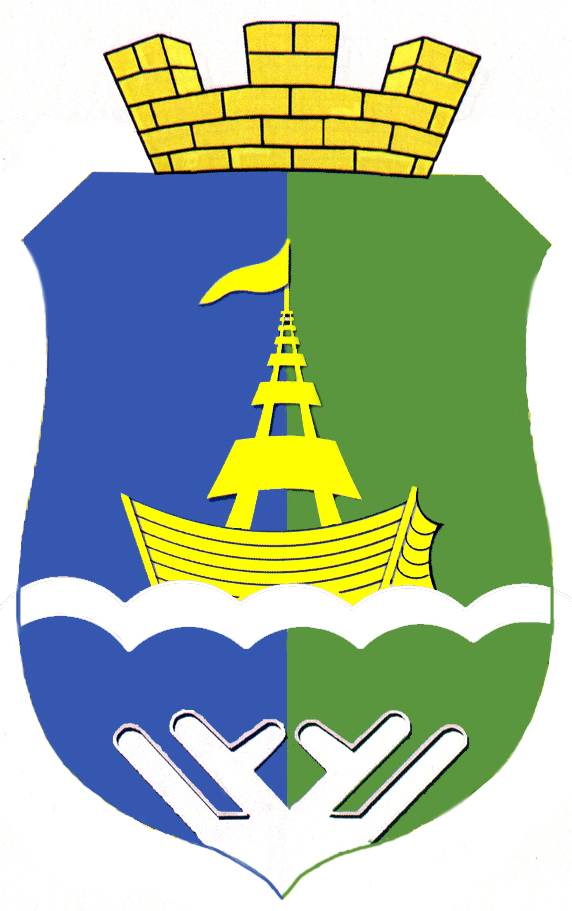 Муниципальное образование городское поселение  ПриобьеМуниципальное образование городское поселение  ПриобьеМуниципальное образование городское поселение  ПриобьеМуниципальное образование городское поселение  ПриобьеМуниципальное образование городское поселение  ПриобьеМуниципальное образование городское поселение  ПриобьеМуниципальное образование городское поселение  ПриобьеМуниципальное образование городское поселение  ПриобьеМуниципальное образование городское поселение  ПриобьеМуниципальное образование городское поселение  ПриобьеСОВЕТ ДЕПУТАТОВ ПОСЕЛЕНИЯРЕШЕНИЕСОВЕТ ДЕПУТАТОВ ПОСЕЛЕНИЯРЕШЕНИЕСОВЕТ ДЕПУТАТОВ ПОСЕЛЕНИЯРЕШЕНИЕСОВЕТ ДЕПУТАТОВ ПОСЕЛЕНИЯРЕШЕНИЕСОВЕТ ДЕПУТАТОВ ПОСЕЛЕНИЯРЕШЕНИЕСОВЕТ ДЕПУТАТОВ ПОСЕЛЕНИЯРЕШЕНИЕСОВЕТ ДЕПУТАТОВ ПОСЕЛЕНИЯРЕШЕНИЕСОВЕТ ДЕПУТАТОВ ПОСЕЛЕНИЯРЕШЕНИЕСОВЕТ ДЕПУТАТОВ ПОСЕЛЕНИЯРЕШЕНИЕСОВЕТ ДЕПУТАТОВ ПОСЕЛЕНИЯРЕШЕНИЕ«19»февраля2019 г.        п.г.т. Приобье№28281.Деятельность главы  городского поселения Приобье32.Деятельность администрации городского поселения Приобье42.1Исполнение бюджета поселения42.2Владение, пользование и распоряжение имуществом, находящимся в муниципальной собственности поселения62.3Организация в границах поселения электро-, тепло-, газо- и водоснабжения населения, водоотведения, снабжения населения топливом в пределах полномочий, установленных законодательством Российской Федерации                                                                                      92.4Дорожное хозяйство112.5Жилищная политика142.6Организация благоустройства территории поселения162.7Гражданская защита населения182.8Участие в профилактике терроризма и экстремизма, а также в минимизации и (или) ликвидации последствий проявлений терроризма и экстремизма в границах поселения202.9Оказание поддержки гражданам и их объединениям, участвующим в охране общественного порядка, создание условий для деятельности народных дружин222.10Создание условий для реализации мер, направленных на укрепление межнационального и межконфессионального согласия, сохранение и развитие языков и культуры народов российской федерации, проживающих на территории поселения, социальную и культурную адаптацию мигрантов, профилактику межнациональных (межэтнических) конфликтов».222.11Создание условий для обеспечения жителей поселения услугами связи, общественного питания, торговли и бытового обслуживания232.12Регистрация актов гражданского состояния272.13Организация и осуществление мероприятий по мобилизационной и вневойсковой подготовке292.14Организация библиотечного обслуживания населения, комплектование и обеспечение сохранности библиотечных фондов библиотек поселения302.15Создание условий для организации досуга и обеспечения жителей поселения услугами организаций культуры312.16Обеспечение условий для развития на территории поселения физической культуры, школьного спорта и массового спорта, организация проведения официальных физкультурно-оздоровительных и спортивных мероприятий поселения352.172.182.19      Организация и осуществление мероприятий по работе с детьми и молодежью в поселении.Оказание поддержки социально ориентированным некоммерческим организациямОткрытость деятельности администрации                                                 373940Наименование доходаПервоначальный планУточненный планИсполнено% исполненияуточненного планаНалоговые и неналоговые доходы38 555,147 352,150 825,9107,3Безвозмездные поступления21 593,733 343,833 060,499,2Всего доходов60 148,880 695,983 886,3104,02015 год2016 год2017 год2018 годВыполнено градостроительных планов земельных участков31402826Разрешения на ввод объектов в эксплуатацию412410Разрешения на строительство2636279Решения о согласовании перепланировки (переустройства) жилых помещений10110Переводе жилого помещения в нежилое6002Публичные слушания по вопросу предоставления разрешений на условно разрешенный вид использования земельного участка и на разрешение на отклонение от предельных параметров разрешенного строительства5749Разрешения на производство  земляных работ34342424Наименование объектаСтоимость, руб.ул. Молодежная, д. 44 кв. 2 263 570,41ул. Речников, д.16 кв. 3 298 964,48ул. Крымская, д.45 кв. 26 96 250,00ул. Крымская, д.45 кв. 29 83 908,35ул. Крымская, д.20 кв. 9  58 940,66ул. Крымская. д. 45, кв.2361 114,96ул. Набережная, д.26 кв. 1 182 984,74Виды работ2014 год2015  год 2016  год2017  год2018Комплекс работ по      капитальному ремонту жилищного фонда  (полы, стены, отделочные работы, система отопления)4 160 900  руб.7 253 100  руб.5 465 682,04  руб.1 343 813 руб.1  045 60 руб.2014 год2015 год2016 год2017 год2018397 900  руб.1 241 500  руб.1 032 600 руб.932 950,27 руб.841 700 рубНаименование работВид работПротяженность,м (количество)Площадь ремонта (общая), м2Сумма, т.р.Выполнение работ по ремонту: пер. ОктябрьскийУстройство подстилающих и выравнивающих слоев из песка и щебня226м1582м2694,6Выполнение работ по текущему ремонту:1) Дороги (улучшенный тип покрытия);2) ул. Севастопольская.Ямочный ремонт асфальтобетонного покрытия--------221м2370,27Выполнение работ по текущему ремонту:1) Дороги (улучшенный тип покрытия);2) ул. Севастопольская.Устройство Искусственной неровности 4 шт.--------170,8м2370,27Выполнение работ по ремонту: ул. ЦентральнаяУстройство нового слоя из АБ толщиной 4600м3600м22209,51Выполнение работ по ремонту: ул. ЦентральнаяУстройство нового слоя из АБ толщиной 4-8 см (устройство примыканий, заездных карманов, ремонт обочин)930м7985м24937,53Проектные работыПроект организации дорожного движения----------------198,66Всего:-------------226м (щебень)1530м (асфальт)1582м2(щебень)11585м2(асфальт)694,6(щебень)370,3(тек.рем)7147(асфальт)198,6(проекты)1756м13167м28410,5Виды ремонта2016 год2016 год2017 год2017 год2018 год2018 годПротяженностьм/площадь м2/кол-во ед.Сумма,т.р.Протяженность, м/площаь м2/кол-во ед.Сумма, т.р.Протяженность, м/площадь м2/кол-во ед.Сумма,т.р.Капитальный ремонт------Ремонт0,817м2505,681155,43м5746,71115857841,6Текущий ремонт500м1900,9465,5м2330,74391,8м2370,3Нанесение разметки19930м390,0019930м0,0019930м0,00Установка/изготовлениедорожных знаков41 ед.87,064 ед.0,003 ед.0,00Проектные работы---846,6-198,6Итого за год:4883,584883,588924,18924,18410,58410,52014 год2015 год2016 год2017 год2018 годПеревезено пассажиров 779938856191369104854115460Средний пассажирооборот15171820222016 год2016 год2017 год2017 год2018 год2018 год2018 годОбщее количество жилых помещений40403737212121малоимущим гражданамучастникам программы "Стимулирование жилищного строительства"малоимущим гражданамучастникам программы "Стимулирование жилищного строительства"малоимущим гражданамучастникам программы "Стимулирование жилищного строительства"участники долевого строительства93111262712общая площадь предоставления ж/п 1222,0 кв.м1222,0 кв.м2007, 6 кв.м.2007, 6 кв.м.1163,6 кв.м.1163,6 кв.м.1163,6 кв.м.предоставление ж/п по договорам социального найма малоимущим гражданам 422 кв. м.422 кв. м.629,3 кв.м.629,3 кв.м.88,9 кв.м.88,9 кв.м.88,9 кв.м.Заключение договоров2016 год2017 год2018 годДоговоры социального найма на жилые помещения муниципального жилищного фонда363219Дополнительные соглашения к договорам социального найма по заявлениям граждан545268Договоры приватизации на жилые помещения муниципального жилищного фонда212015Договоры коммерческого найма жилого помещения129Договоры служебного найма0Договоры маневренного фонда       2Наименование9 месяцев 2017 года, тонн9 месяцев 2018 года, тоннДинамика, %Производство товарной пищевой рыбной продукции69,972,3103,4Производство хлеба и хлебобулочных изделий129,2118,791,8Виды животныхНа 01.01.2018, головНа 01.01.2019, головДинамика, %Крупный рогатый скот200212106,0в том числе коровы101121119,8Свиньи804870108,2Лошади585394,6Мелкий рогатый скот483675,0Птица (куры)20313064,0ДатаЮридические лицаИндивидуальные предпринимателиВсего01.12.2014 г.7527034401.12.2015 г.6128935001.12.2016 г.7126233301.12.2017 г.7525232701.12.2018 г.45192237Наименование2014г.2015г.2016г.2017г.2018г.Акты гражданского состояния319286246302247Акты о рождении9478628269Акты о заключении брака7766486753Расторгнуто браков5641544936Акты об установлении отцовства1810131619Акты о смерти7491698870Мероприятия2014 год2015 год2016 год2017 год2018 годВсего состоит на первичном воинском учёте, из них:17541712168516321611- офицеров4141424144- прапорщиков33333- сержантов371351331310292- рядовых11681127109110441056- женщин7781848686- призывников94108134148130Поставлено на первичный воинский учет граждан, пребывающих в запасе всего:45377045118Снято с воинского учета всего107123132108126Произвели контрольное оповещение ГПЗ, предназначенных в команды по указанию ВК г. Нягань-2001743Призвано на военную службу по контракту--200Произвели оповещение юношей, подлежащих первоначальной постановке на воинский учет4126434839Призвано на военную службу в ряды Вооруженных Сил РФ2113327162014 год2015 год2016 год2017 год2018 годРодители1511794Несовершеннолетние61443Всего211211137